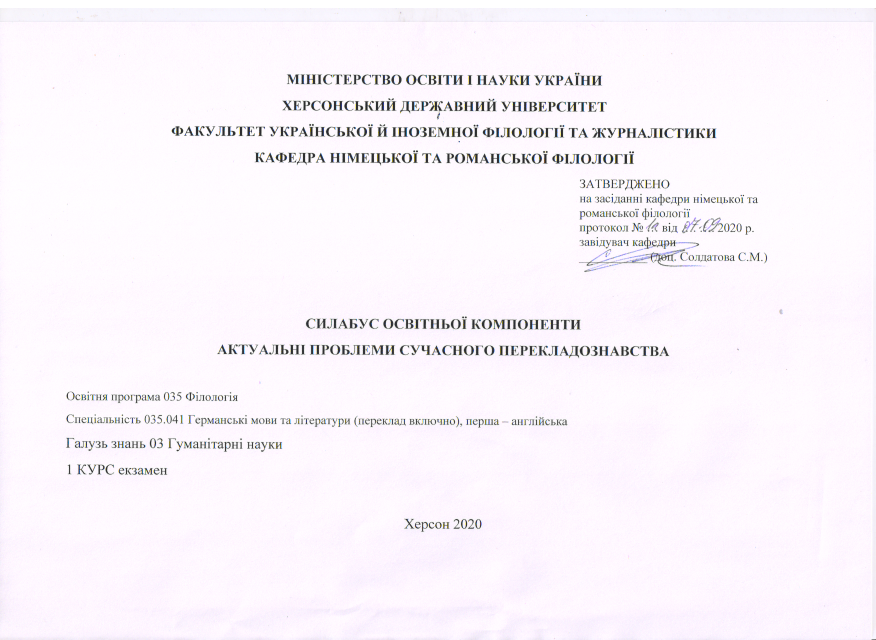 Анотація до курсу: навчальна дисципліна розрахована на години лекційних і практичних занять з метою обговорення актуальних перекладознавчих проблем сьогодення.Мета та цілі курсу: ознайомлення здобувачів з основними концепціями, теоріями, ідеями, що сформувалися у межах радянського, українського та зарубіжного перекладознавства, перенесення відповідних знань у практичну площину: навчання письмового та усного перекладів; поглиблення загально-філологічної підготовки майбутніх учителів, викладачів, філологів, перекладачів.Компетентності та програмні результати навчання: ЗК 1. Здатність спілкуватися державною мовою як усно, так і письмово.ЗК 2. Здатність бути критичним і самокритичним.ЗК 3. Здатність до пошуку, опрацювання та аналізу інформації з різних джерел.ЗК 4. Уміння виявляти, ставити та вирішувати проблеми.ЗК 5. Здатність працювати в команді та автономно.ЗК 6. Здатність спілкуватися іноземною мовою.ЗК 7. Здатність до абстрактного мислення, аналізу та синтезу.ЗК 8 Навички використання інформаційних і комунікаційних технологій.ЗК 9. Здатність до адаптації та дії в новій ситуації.ЗК 10. Здатність спілкуватися з представниками інших професійних груп різного рівня (з експертами з інших галузей знань/видів економічної діяльності).ЗК 11. Здатність проведення досліджень на належному рівні. ЗК 12. Здатність генерувати нові ідеї (креативність).ФК 1. Здатність вільно орієнтуватися в різних лінгвістичних напрямах і школах.ФК 2. Здатність осмислювати літературу як полі систему, розуміти еволюційний шлях розвитку вітчизняного і світового літературознавства.ФК 3. Здатність до критичного осмислення історичних надбань та новітніх досягнень філологічної науки.ФК 4. Здатність здійснювати  науковий аналіз і структурування мовного/мовленнєвого т й літературного матеріалу з урахуванням класичних і новітніх методологічних принципів.ФК 5. Усвідомлення методологічного, організаційного та правового підґрунтя, необхідного  для досліджень та/або інноваційних розробок у галузі філології, презентації їх результатів професійній спільноті та захисту інтелектуальної  власності на результати досліджень та інновацій.структури філологічної науки та її теоретичних основ.ФК 6. Здатність професійно застосовувати поглиблені знання з обраної філологічної спеціалізації для вирішення професійних завдань.ФК 7. Здатність вільно  користуватися спеціальною термінологією в обраній галузі філологічних досліджень.ФК 8. Усвідомлення ролі  експресивних, емоційних, логічних засобів мови  для досягнення запланованого прагматичного результату.ФК 9. Здатність ефективно й компетентно проводити заняття різних видів у закладах вищої освіти.ПРН 1. Оцінювати власну навчальну та професійну діяльність, будувати і втілювати ефективну стратегію саморозвитку та професійного самовдосконалення; розуміти основні теоретичні дисципліни в обсязі, необхідному для розв’язання професійних дослідних і педагогічних завдань; мовознавчі та літературознавчі дисципліни в синхронії та діахронії.ПРН 2. Упевнено володіти державною та іноземною мовами для реалізації письмової та усної комунікації, зокрема в ситуаціях професійного й наукового спілкування; презентувати результати досліджень державною  та іноземною мовами; вміти  вести іноземною мовою бесіду-діалог наукового характеру, користуватися правилами мовного етикету, читати літературу зі спеціальності, перекладати тексти філологічної проблематики, складати анотації, реферати, наукові виступи іноземною мовою.ПРН 3. Застосовувати сучасні методики і технології, зокрема інформаційні, для успішного й ефективного здійснення професійної діяльності та забезпечення  якості дослідження в конкретній філологічній галузі.ПРН 4. Оцінювати й критично аналізувати соціально, особистісно та професійно значущі проблеми і пропонувати шляхи їх вирішення у складних і непередбачуваних умовах, що потребує застосування нових підходів та прогнозування.ПРН 5. Знаходити оптимальні  шляхи ефективної взаємодії у професійному колективі та з представниками інших професійних груп різного рівня; управління освітнім процесом ; ефективне здійснення комунікативно-навчальної функції (з охопленням інформаційного, мотиваційно-стимулюючого та контрольно-коригуючого компонентів); конструктивно-проектних функцій: планувати  і творчо конструювати робочий процес; організаторської функції; творчо розв’язувати методичні задачі в процесі роботи, вносити до планів науково виважені корективи з метою досягнення бажаного результату.ПРН 6. Застосовувати знання про експресивні, емоційні, логічні засоби мови та техніку мовлення для досягнення запланованого прагматичного результату й організації успішної комунікації.ПРН 7. Аналізувати, порівнювати і класифікувати різні напрями і школи в лінгвістиці; усвідомлювати проблеми сучасної лінгвістики; систему лінгвокультурологічних знань, специфіку мовних картин світу й у відповідних особливостях мовної поведінки носіїв; принципи лінгвістичного аналізу тексту; засвоїти знання про мову як суспільне явище, її зв’язок з мисленням, культурою та суспільним розвитком народу; історію лінгвістичних учень і методологію мовознавчих досліджень.ПРН 8. Оцінювати історичні надбання та новітні досягнення лінгвістики, прикладної лінгвістики та перекладознавства, тенденцій і перспектив розвитку систем штучного інтелекту; принципи побудови та технологію розробки систем штучного інтелекту; моделей обробки та подання знань; перспектив машинного перекладу.ПРН 9. Характеризувати теоретичні засади (концепції, категорії, принципи, основні поняття тощо) та прикладні аспекти мовознавства; застосовувати базовий поняттєвий, термінологічний, концептуальний апарат конкретних галузей прикладної лінгвістики, їх теоретичні й емпіричні досягнення на рівні, що дозволяє інтерпретувати явища і процеси комп’ютерної лінгвістики; впроваджувати елементи теоретичного та експериментального дослідження, виконувати базові дослідницькі перекладознавчі завдання з урахуванням елементів програмування й автоматичної обробки тексту; здійснювати доказ існування алгоритму в рамках алгоритмічної системи, заснованої на понятті рекурсивних функцій.ПРН 10. Збирати й систематизувати мовні, мовленнєві факти, інтерпретувати й перекладати тексти різних стилів і жанрів; працювати з науковою літературою; визначати та застосовувати знання щодо моделювання процесів сприйняття та продукування, класифікації помилок мовних і мовленнєвих механізмів; визначати суть та характер нерозв’язаних наукових проблем; узагальнювати й класифікувати емпіричний матеріал, вирішувати завдання пошукового та проблемного характеру тощо.ПРН 11. Здійснювати науковий аналіз мовного, мовленнєвого й літературного матеріалу, інтерпретувати та структурувати його з урахуванням доцільних методологічних принципів, формулювати узагальнення на основі самостійно опрацьованих даних; аналізувати та узагальнювати найбільш важливі та актуальні явища, характерні для лінгвістики тексту, робити лінгвістичний аналіз тексту, реферувати науково-лінгвістичну, художню, ділову, публіцистичну літературу.ПРН 12. Дотримуватися правил академічної доброчесності; виявляти спроможність працювати самостійно та в групі, уміти отримати результат в умовах обмеженого часу з наголосом на професійну сумлінність та унеможливлення плагіату.ПРН 13. Доступно й аргументовано пояснювати сутність конкретних філологічних питань, власну точку зору на них та її обґрунтування як фахівцям, так і широкому загалу.ПРН 14. Створювати, аналізувати й редагувати тексти різних стилів та жанрів; здійснювати переклад німецько- та українськомовних текстів різних функціональних стилів; віршувати практичні проблеми та потреби суспільства за допомогою природної людської мови, яка є унікальним засобом збереження, накопичення, передачі інформації; аналізувати текст на природній мові для адекватного відбору мовного матеріалу з метою вдосконалення методики викладання мов та мовного тестування; адекватно перетворювати тексти в іншомовну форму (автоматизований переклад); уніфікувати та стандартизувати науково-технічну термінологію; автоматизувати лексикографічну працю.ПРН 15. Обирати оптимальні дослідницькі підходи й методи для аналізу конкретного лінгвістичного матеріалу; формувати системне уявлення про загальні риси та мовні особливості стародавньої культури; застосовувати методи пошуку, аналізу та обробки мовних даних; методикою вивчення мовних матеріалів в галузі мов та культур та їх практичного використання в професіональній діяльності.ПРН 16. Використовувати спеціалізовані концептуальні знання з обраної філологічної галузі для розв’язання складних задач і проблем, що потребує оновлення та інтеграції знань, часто в умовах неповної/недостатньої інформації та суперечливих вимог; підвищувати власний професійний рівень, вдосконалювати кваліфікацію.ПРН 17. Планувати, організовувати, здійснювати і презентувати дослідження та/або інноваційні розробки в конкретній філологічній	 галузі.Обсяг курсу на поточний навчальний рікОзнаки курсуТехнічне й програмне забезпечення/обладнання: ноутбук, проєктор  Політика курсу: відвідування лекційних і практичних занять (неприпустимість пропусків, запізнень); правила поведінки на заняттях (активна участь, виконання необхідного мінімуму навчальної роботи, відключення мобільних телефонів); формування навичок та умінь письмового та усного перекладу. При організації освітнього процесу в Херсонському державному університеті студенти та викладачі діють відповідно до: Положення про самостійну роботу студентів (http://www.kspu.edu/About/DepartmentAndServices/DAcademicServ.aspx); Положення про організацію освітнього процесу (http://www.kspu.edu/About/DepartmentAndServices/DAcademicServ.aspx); Положення про проведення практики студентів (http://www.kspu.edu/About/DepartmentAndServices/DAcademicServ.aspx); Положення про порядок оцінювання знань студентів (http://www.kspu.edu/About/DepartmentAndServices/DAcademicServ.aspx); Положення про академічну доброчесність (http://www.kspu.edu/Information/Academicintegrity.aspx); Положення про кваліфікаційну роботу (проєкт) студента (http://www.kspu.edu/About/Faculty/INaturalScience/MFstud.aspx); Положення про внутрішнє забезпечення якості освіти (http://www.kspu.edu/About/DepartmentAndServices/DMethodics/EduProcess.aspx); Положення про порядок і умови обрання освітніх компонент/навчальних дисциплін за вибором здобувачами вищої освіти (http://www.kspu.edu/About/DepartmentAndServices/DMethodics/EduProcess.aspx) Схема курсу9. Система оцінювання та вимоги:  участь у роботі впродовж семестру/екзамен/Модуль 1. Теоретичні основи курсу «Актуальні проблеми сучасного перекладознавства»: 25 балівМодуль 2. Функціональні стилі та переклад: 20 балівПідсумковий тест: 15 балівКритерії Вид контролю: поточний.Методи контролю: спостереження за навчальною діяльністю здобувачів, усне та письмове опитування, письмовий	 та усний переклади, реферат, доповідь, конспект. Під час роботи у руслі першого модуля здобувач може отримати максимум 25 балів за умов виконання усіх заявлених вище вимог.Під час роботи у руслі другого модуля здобувач може отримати максимум 20 балів за умов виконання усіх заявлених вище вимог.Підсумковий тест – 15 балів.Загалом – це 60 балів.Контроль знань і умінь здобувачів (поточний і підсумковий) з дисципліни «Актуальні проблеми сучасного перекладознавства» здійснюється згідно з кредитно-трансферною системою організації освітнього процесу. Рейтинг здобувача із засвоєння дисципліни визначається за 100 бальною шкалою. Він складається з рейтингу з навчальної роботи, для оцінювання якої призначається 60 балів і 40 балів (30 балів – відповідь на екзамені+10 балів (додатково) згідно з Положенням про організацію освітнього процесу (URL: http://www.kspu.edu/About/DepartmentAndServices/DMethodics/EduProcess.aspx). Критерії оцінки рівня знань на практичних заняттях. Оцінювання тексту письмового перекладу здійснюється за мовною правильністю та жанром, усного послідовного перекладу – за ступенем збереження головного змісту тексту оригіналу в тексті перекладу, правильністю мовного оформлення та зовнішнім враженням (відсутність невмотивованих пауз, повторів, чіткість вимови, плавність та гучність мовлення). «Відмінно» – здобувач розпізнає тип тексту оригіналу, мету його автора, здійснює доперекладацький аналіз (автор тексту, час створення, час публікації, джерело, реципієнт, тип інформації закладений у текст оригіналу, щільність інформації, комунікативне завдання, жанр), визначає головну та другорядну інформацію тексту оригіналу, виокремлює ключові слова, детально аналізує текст оригіналу, коментує перекладацькі дії та стратегію перекладача з науково-методичної позиції, прогнозує можливі лексичні, граматичні, стилістичні, когнітивні та культурні труднощі, підбирає не менше, ніж 80% відповідників у мові перекладу, акуратно оформлює переклад, був присутній на лекціях, має конспект лекцій чи реферати (конспекти) з основних тем курсу; «добре» – здобувач почасти розпізнає тип тексту оригіналу, мету його автора, здійснює доперекладацький аналіз (автор тексту, час створення, час публікації, джерело, реципієнт, тип інформації закладений у текст оригіналу, щільність інформації, комунікативне завдання, жанр), визначає головну та другорядну інформацію тексту оригіналу, виокремлює ключові слова, детально аналізує текст оригіналу, коментує перекладацькі дії та стратегію перекладача з науково-методичної позиції, прогнозує можливі лексичні, граматичні, стилістичні, когнітивні та культурні труднощі, підбирає не менше, ніж 70% відповідників у мові перекладу, акуратно оформлює переклад, був присутній на лекціях, має конспект лекцій чи реферати (конспекти) з основних тем курсу; «задовільно» – здобувач почасти розпізнає, почасти не розпізнає тип тексту оригіналу, узагальнює мету його автора, здійснює почасти доперекладацький аналіз (автор тексту, час створення, час публікації, джерело, реципієнт, тип інформації закладений у текст оригіналу, щільність інформації), визначає лише головну інформацію тексту оригіналу, виокремлює почасти ключові слова, фрагментарно аналізує текст оригіналу, коментує перекладацькі дії та стратегію перекладача з побутової позиції, прогнозує почасти можливі лексичні, граматичні, стилістичні, когнітивні та культурні труднощі, підбирає не менше, ніж 60% відповідників у мові перекладу, неакуратно оформлює переклад, був присутній на більшості лекцій, має фрагментарні або неповні конспекти лекцій чи рефератів (конспектів) з основних тем курсу; «незадовільно» – здобувач не розпізнає тип тексту оригіналу, мету його автора, не здійснює доперекладацький аналіз автор тексту, час створення, час публікації, джерело, реципієнт, тип інформації закладений у текст оригіналу, щільність інформації, комунікативне завдання, жанр), не диференціює  визначає головну й другорядну інформацію тексту оригіналу, не виокремлює ключові слова, не аналізує текст оригіналу, не коментує перекладацькі дії та стратегію перекладача навіть із побутової позиції, не прогнозує можливі лексичні, граматичні, стилістичні, когнітивні та культурні труднощі, підбирає менше, ніж 35% відповідників у мові перекладу, неакуратно оформлює переклад, не був присутній на лекціях, не має конспектів лекцій чи рефератів (конспектів) з основних тем курсу. Підсумкова (загальна оцінка) курсу навчальної дисципліни є сумою рейтингових оцінок (балів), одержаних за окремі оцінювані форми навчальної діяльності: поточне та підсумкове засвоєння теоретичного та емпіричного матеріалу.Вид контролю: підсумковий. Форма контролю: екзамен  Екзамен  (40 балів)Критерії оцінювання відповіді на екзамені (письмова форма контролю)КРИТЕРІЇ ОЦІНЮВАННЯ ЗНАНЬ І ВМІНЬ ЗДОБУВАЧІВЩОДО НАПИСАННЯ РЕФЕРАТУДеякі теми самостійної роботи, які пропонується виконати у форматі реферату, оцінюються максимум в 1 або 0,5 балів. Ці показники є максимальними в системі оцінювання.КРИТЕРІЇ ОЦІНЮВАННЯ ЗНАНЬ І ВМІНЬ ЗДОБУВАЧІВЩОДО ПРЕЗЕНТАЦІЙМаксимальна кількість балів - 0,5КРИТЕРІЇ ОЦІНЮВАННЯ ЗНАНЬ І ВМІНЬ ЗДОБУВАЧІВ(ВІДПОВІДЬ НА ПРАКТИЧНОМУ ЗАНЯТТІ)Максимальна кількість балів - 2 КРИТЕРІЇ ОЦІНЮВАННЯ ЗНАНЬ І ВМІНЬ ЗДОБУВАЧІВ(КОНСПЕКТ / ПИСЬМОВА ВІДПОВІДЬ)Деякі теми самостійної роботи, які пропонується виконати у форматі конспекту, оцінюються максимум в 1 або 0,5 балів. Ці показники є максимальними в системі оцінювання. Формат «письмова відповідь» оцінюється максимум в 0,5 балів.КРИТЕРІЇ ОЦІНЮВАННЯ ЗНАНЬ І ВМІНЬЗДОБУВАЧІВ(ПІДСУМКОВИЙ ТЕСТ)Як підсумковий контроль здобувачам пропонується один тест (на вибір однієї відповіді). Тест складається з 30 запитань, 4-х варіантів відповіді, один з-поміж яких правильний. КРИТЕРІЇ ОЦІНЮВАННЯ ЗНАНЬ І ВМІНЬ ЗДОБУВАЧІВ(УСНА ВІДПОВІДЬ – МОДУЛЬ САМОСТІЙНОЇ РОБОТИ)Деякі теми самостійної роботи, які пропонується виконати у форматі усної відповіді, оцінюються максимум в 1 або 0,5 балів. Ці показники є максимальними в системі оцінювання. 10. Список рекомендованих джерел (наскрізна нумерація)ОсновніАлексеева И.С. 2008. Введение в переводоведение. Санкт-Петербург: СПГУ. 368 с.Гарбовский Н.К. 2004. Теория перевода. Москва: Издательство Московского университета. 544 с.Кияк Т.Р., Науменко А.М., Огуй О.Д. 2006. Теорія і практика перекладу. Вінниця: Нова книга. 592 с.Комиссаров В.Н. 2004. Современное переводоведение. Москва: ЭТС. 424 с.Коптілов В. 2002. Теорія і практика перекладу. Київ: Юніверс. 280 с.Корунець І.В. 2000. Теорія і практика перекладу (аспектний переклад). Вінниця: Нова книга. 448 с.Мамрак А.В. 2017. Вступ до теорії перекладу. Київ: ЦУЛ. 304 с. Романова Н.В. 2015. Теорія та практика перекладу. Херсон: Міська друкарня. 140 с.Федоров А.В. 2002. Основы общей теории перевода (лингвистические проблемы). Санкт-Петербург: СПГУ. 416 с.Mishchenko L.A., Turtschenko O.M. 2003. Theorie und Praxis des Übersetzens. Winnyzja: NOWA KNYHA. 176 S.Munday J. 2008. Introducing Translation Studies: Theories and Applications. New York: Routledge. 240 p.ДопоміжніАмеліна С.М., Бабенко О.В., Білоус Н.В. 2018. Актуальні проблеми теорії і практики сучасного перекладу. Київ: ЦУЛ. 470 с.Баранова С.В. 2012. Спецрозділи перекладу. Суми: СумДУ. 86 с. http://www.essuir.sumdu.edu.ua/retrieve/57355/Baranova.doc.Білозерська Л.П., Возненко Н.В., Радецька С.В. 2010. Термінологія та переклад. Вінниця: Нова книга. 232 с.Виноградов В.С. 2004. Перевод: Общие и лексические вопросы. Москва: КДУ. 240 с.Гудманян А.Г., Плетенецька Ю.М., Линтвар О.М. 2016. Ділова англомовна комунікація. Київ: НАУ. 126 с.Демецька В.В. 2006. Теорія адаптації: крос-культурні та перекладознавчі проблеми. Херсон: МЧП «Норд». 346 с.Доленко Н.Г., Опанасенко Ю.В. 2018. Художня стилізація розмовності в німецько-українському перекладі (на прикладі перекладу роману Е.М. Ремарка «Drei Kameraden»). Актуальні проблеми природничих та гуманітарних наук у дослідженнях молодих учених «Родзинка – 2018». С. 191-193.Драб Н.Л. 2018. Ділове листування = Business Letters. Geschäftsbriefe. Вінниця: Нова книга. 240 с. Жаркова Г.Г. 2009. Психолингвистическая модель перевода с листа и ее методическая реализация. Переводческая лингводидактика. Москва: Флинт. С. 126-141.Зорівчак Р.П. 1989. Реалія і переклад (на матеріалі англомовних перекладів української прози). Львів: Видавництво Львівського університету. 216 с.Іваницька Н.Б. 2016. Інтердисциплінарні виміри сучасного перекладознавства. Актуальні проблеми філології та перекладознавства, 10. С. 261-266.Карабан В.І. 2004. Переклад англійської наукової і технічної літератури. Вінниця: Нова книга. 576 с.Коломієць Л.В. 2011. Перекладознавчі семінари: актуальні теоретичні концепції та моделі аналізу поетичного перекладу. Київ: Видавничо-поліграфічний центр «Київський університет». 527 с. Комиссаров В.Н. 1980. Лингвистика перевода. Москва: Международные отношения. 156 с.Кулешов С.Г. 2012. Загальне документознавство. Київ: Києво-Могилянська академія. 123 с. Латышев Л.К. 2000. Технология перевода: Москва: НВИ-ТЕЗАУРУС. 280 с.Львовская З.Д. 2007. Теоретические проблемы перевода. Москва: URSS. 220 с.Нелюбин Л.Л. 2009. Переводоведение как наука и ее основные параметры. Переводческая лингводидактика. Москва: Флинт. С. 11-19.Нелюбин Л.Л. 2003. Толковый переводческий словарь. Москва: Флинт. 320 с.Ребрій О.В. 2009. Основи перекладацького скоропису. Вінниця: Нова книга. 152 с. Сальмон Л. 2007. Теория перевода. История. Наука. Профессия (пер. автора с итал.). Санкт-Петербург: НОУ МИЭП. 272 с. Селіванова О.О. (гол. ред.). 2018. Актуальні проблеми сучасного перекладознавства: збірник матеріалів Всеукраїнської науково-практичної конференції (м. Черкаси, 30 травня 2018 року). 146 с.Трачук І. 2016. Актуальні проблеми сучасного перекладознавства. Наукові записки Національного університету «Острозька академія». Серія «Філологічна», 61. С. 334-336.Черноватий Л.М. 2003. Міжгалузеві та внутрішньо-галузеві синонімія і омонімія термінів у галузі прикладної лінгвістики та їх переклад. Типологія мовних значень у діахронічному та зіставному аспектах, 8. С. 238-243.Черноватий Л.М. 2009. Проблема оцінювання письмових робіт майбутніх перекладачів. Вісник Харківського національного університету імені В.Н. Каразіна, 848. С. 257-262.Чужакин А.П. 2003. Прикладная теория устного перевода и переводческой скорописи. Москва: Р. Валент. 232 с.Bell R. 2001. Psycholinguistic/cognitive approaches to translation. Routledge Encyclopedia of Translation Studies. London: Routledge. P. 185-190.Carr P. 2006. Philosophy of linguistics. Brown K. (ed.). Encyclopedia of Language and Linguistics, 9. Amsterdam: Elsevier. P. 331-337.Chomsky N. 2000. New Horizons in the Study of Language and Mind. Cambridge: Cambridge University Press. 231 p.Paradis M. 2004. Neurolinguistic Theory of Bilingualism. Amsterdam: Benjamins. 310 p. Інформаційні ресурсиОфіційний літературний портал Німеччини http://www.literaturportal.de/literaturkalender.phpTexte im Archiv. https://nemesis.marxists.org/Was ist neu?  https://nemesis.marxists.org/neues.htmНімецька література https://www.projekt-gutenberg.org/www.spiegel.deНазва освітньої компонентиАктуальні проблеми сучасного перекладознавстваВикладач Романова Наталя ВасилівнаПосилання на сайтhttp://www.kspu.edu/About/Faculty/IUkrForeignPhilology/ChairTranslation.aspxКонтактний тел.(0552)326758E-mail викладача:vissensvelt@gmail.comГрафік консультаційкожної середиЛекціїПрактичні заняттяСамостійна роботаКількість годин2624100Рік викладанняСеместрСпеціальністьКурс (рік навчання)Обов’язковий/вибірковий1-й1-й035.10 Прикладна лінгвістика 035.041 Германські мови та літератури (переклад включно), перша – англійська035.043 Германські мови та літератури (переклад включно), перша – німецька035.051 Романські мови та літератури (перекалд включно), перша – іспанськаСпеціальність 035.055 Романські мови та літератури (перекалдвключно), перша – французька1-йобов’язковийТиждень, дата, годиниТиждень, дата, годиниТема, план, кількість годин (аудиторної та самостійної)Форма навчального заняттяФорма навчального заняттяСписок рекомендованих джерел (за нумерацією розділу 10)ЗавданняМаксимальна кількість балівМодуль 1. Теоретичні основи курсу «Актуальні проблеми сучасного перекладознавства»Модуль 1. Теоретичні основи курсу «Актуальні проблеми сучасного перекладознавства»Модуль 1. Теоретичні основи курсу «Актуальні проблеми сучасного перекладознавства»Модуль 1. Теоретичні основи курсу «Актуальні проблеми сучасного перекладознавства»Модуль 1. Теоретичні основи курсу «Актуальні проблеми сучасного перекладознавства»Модуль 1. Теоретичні основи курсу «Актуальні проблеми сучасного перекладознавства»Модуль 1. Теоретичні основи курсу «Актуальні проблеми сучасного перекладознавства»Модуль 1. Теоретичні основи курсу «Актуальні проблеми сучасного перекладознавства»Тиждень Аhttp://www.kspu.edu/forstudent/shedule.aspx  14 годин (аудиторної роботи)Тиждень Аhttp://www.kspu.edu/forstudent/shedule.aspx  14 годин (аудиторної роботи)Тема 1: Переклад як наукаПлан:1. Поняття «переклад».2. Значення перекладу.3. Зв’язок перекладу з іншими науками (2 години аудиторної роботи)лекціялекціяОс. 1,2,4Дод. 22,29,32-34,38-41Самостійно опрацювати теоретичний матеріал, підкріплюючи відповіді ілюстративним матеріалом.1 бал (присутність + наявність конспекту лекції)Тиждень Аhttp://www.kspu.edu/forstudent/shedule.aspx  14 годин (аудиторної роботи)Тиждень Аhttp://www.kspu.edu/forstudent/shedule.aspx  14 годин (аудиторної роботи)Тема 2: Еквівалентність перекладуПлан1. Основні теорії перекладацької еквівалентності.2. Індивідуальний стиль перекладача.3. Роль перекладача (2 години аудиторної роботи)лекціялекціяОс. 4,5,8Дод. 12,15,25,28Самостійно опрацювати теоретичний матеріал, підкріплюючи відповіді ілюстративним матеріалом.1 бал (присутність + наявність конспекту лекції)Тиждень Аhttp://www.kspu.edu/forstudent/shedule.aspx  14 годин (аудиторної роботи)Тиждень Аhttp://www.kspu.edu/forstudent/shedule.aspx  14 годин (аудиторної роботи)Тема 3: Способи досягнення еквівалентностіПлан1. Одиниці перекладу.2. Відтворення денотативного змісту.3. Безеквівалентна лексика. (2 години аудиторної роботи)лекціялекціяОс. 2,3,6-8,11Дод. 21,27,30Самостійно опрацювати теоретичний матеріал, підкріплюючи відповіді ілюстративним матеріалом.1 бал (присутність + наявність конспекту лекції)Тема 4: Перекладацькі трансформаціїПлан1. Антонімічний, парафрастичний і нульовий переклади.2. Перечленування.3. Мотиви застосування трансформацій. (2 години аудиторної роботи)лекціялекціяОс. 1,2,4,8,9Дод. 13,15Самостійно опрацювати теоретичний матеріал, підкріплюючи відповіді ілюстративним матеріалом.1 бал (присутність + наявність конспекту лекції)Тема 5: Дії перекладача в досягненні перекладацької еквівалентностіПлан1. Моделі перекладу як творчий процес.2. Нормативність тексту перекладу.3. Етапи процесу перекладу.4. Оцінювання якості перекладу. (2 години аудиторної роботи)лекціялекціяОс. 3,5,6,9,11Дод. 17,20,24, 31,36Самостійно опрацювати теоретичний матеріал, підкріплюючи відповіді ілюстративним матеріалом.1 бал (присутність + наявність конспекту лекції)Тема 6: Письмовий та усний перекладиПлан1. Повний письмовий переклад.2. Гетеровалентний письмовий переклад та його види.3. Особливості усного перекладу. (2 години аудиторної роботи)лекціялекціяОс. 1,2, 4-6,8,9Дод. 25,27,28,37Самостійно опрацювати теоретичний матеріал, підкріплюючи відповіді ілюстративним матеріалом.1 бал(присутність + наявність конспекту лекції)Тема 7: Практичні аспекти перекладуПлан1. Техніка роботи зі словником.2. Переклад скорочень та цифрових даних.3. Переклад заголовків. (2 години аудиторної роботи)лекціялекціяОс. 2,4,8Дод. 12,13,15, 25,27, 30,31Самостійно опрацювати теоретичний матеріал, підкріплюючи відповіді ілюстративним матеріалом.1 бал (присутність + наявність конспекту лекції)Тиждень Бhttp://www.kspu.edu/forstudent/shedule.aspx 12 годин (аудиторної роботи)40 годин (самостійної роботи)Тиждень Бhttp://www.kspu.edu/forstudent/shedule.aspx 12 годин (аудиторної роботи)40 годин (самостійної роботи)Тема 1: Переклад як наукаТема 2: Еквівалентність перекладу(2 години аудиторної роботи) практичнепрактичнеОс. 1,2,4Дод. 22,29,32-34,38-41Ос. 4,5,8Дод. 12,15,25,28- Надати дефініції «переклад», «еквівалентність», «адекватність», «індивідуальний стиль перекладача», «значення», «смисл» у річищі основних теоретичних моделей (лінгвістичній, психолінгвістичній, функціональній, комунікативній, когнітивній) (конспект + усна відповідь).- Навести приклади еквівалентного перекладу заголовків за смисловою, семантичною, функціональною, інтенціонально-афективною ознакою (конспект + усна відповідь).- Прокоментувати етапи перекладу: смисл (автора тексту оригіналу) – значення тексту оригіналу (вибране автором) – смисл тексту оригіналу (як його розуміє перекладач) – смисл тексту перекладу (як його розуміє адресат) (усна відповідь)2 бали (відповідь)Тиждень Бhttp://www.kspu.edu/forstudent/shedule.aspx 12 годин (аудиторної роботи)40 годин (самостійної роботи)Тиждень Бhttp://www.kspu.edu/forstudent/shedule.aspx 12 годин (аудиторної роботи)40 годин (самостійної роботи)Тема 1: Переклад як наука(2 години самостійної роботи)Тема 2: Еквівалентність перекладу (2 години самостійної роботи) самостійна роботасамостійна роботаОс. 1,2,4Дод. 22,29,32-34,38-41Ос. 4,5,8Дод. 12,15,25,28- Робота з тлумачними словниками та теоретичним матеріалом з проблематики.- Відібрати 2-3 приклади еквівалентного перекладу заголовків за смисловою, семантичною, функціональною, інтенціонально-афективною ознакою – всього 8-12 випадків.- Порівняти зміст етапів перекладу: смисл (автора тексту оригіналу) – значення тексту оригіналу (вибране автором) – смисл тексту оригіналу (як його розуміє перекладач) – смисл тексту перекладу (як його розуміє адресат)  2 бали (виконання усіх видів завдань): 0,5 балів за кожен вид роботиТиждень Бhttp://www.kspu.edu/forstudent/shedule.aspx 12 годин (аудиторної роботи)40 годин (самостійної роботи)Тиждень Бhttp://www.kspu.edu/forstudent/shedule.aspx 12 годин (аудиторної роботи)40 годин (самостійної роботи)Тема 3: Способи досягнення еквівалентності(2 години аудиторної роботи) практичнепрактичнеОс. 2,3,6-8,11Дод. 21,27,30- Аналіз одиниць пере-кладу фрагмента «Аліси в країні чудес» Л. Керола з англійської мови на німецьку мову (Ос. 3, с. 146) (усна відповідь).- Презентація тримовного словника до аналізовано-го фрагмента – англо-німецько-український) (конспект + усна відповідь).- Прослуховування варіантів перекладу різних здобувачів: а) німецькою мовою; б) українською мовою (конспект + усна відповідь).- Критичний аналіз помилок (усна відповідь).- Пошук оптимального варіанта перекладу (усна відповідь). 2 бали (відповідь)Тиждень Бhttp://www.kspu.edu/forstudent/shedule.aspx 12 годин (аудиторної роботи)40 годин (самостійної роботи)Тиждень Бhttp://www.kspu.edu/forstudent/shedule.aspx 12 годин (аудиторної роботи)40 годин (самостійної роботи)Тема 3: Способи досягнення еквівалентності(7 годин самостійної роботи)самостійна роботасамостійна роботаОс. 2,3,6-8,11Дод. 21,27,30- Прочитати фрагмент роману-казки Л. Керола «Alice in Wonderland» та варіанти його перекладу німецькою мовою (Ос. 3, с. 146).- Порівняти зміст і форму фрагмента оригіналу зі змістом і формою фрагмента перекладів.- Через електронну мережу Інтернет реконструювати прізвища німецькомовних перекладачів та рік виконання перекладів. - Визначити одиниці перекладу фрагмента  «Alice in Wonderland».- Спрогнозувати труднощі перекладу фрагмента «Alice in Wonderland».- Робота з двомовними словниками в тому числі  англійсько-німецький та англійсько-український.- З’ясувати автора/-ів словників, місто, видавництво, рік видання.- Класифікувати перекладацькі стратегії для кожного німецькомовного фрагмента.- Укласти тримовний словник для аналізованого фрагмента (англо-німецько-український) (кількість мовних одиниць від 5-х до 8-и). - Виконати власний переклад (німецькомов-0ний та українськомов-ний) із залученням укладеного словника. 2 бали (виконання усіх видів завдань)0,5 балів за кожен вид роботиТема 4: Перекладацькі трансформації (2 години аудиторної роботи)практичнепрактичнеОс. 1,2,4,8,9Дод. 13,15- Навести приклади антонімічного (англо-український, німецько-український, українсько-німецький – всього 3 позиції), парафрастично-го (англо-український, німецько-український, українсько-німецький – всього 3 позиції) і нульового (англо-український, німецько-український, українсько-німецький – всього 3 позиції) перекладів (конспект).- Запропонувати німець-комовну вправу на членування складних речень (всього 5 позицій) (конспект).- Виконати членування запропонованої вправи та вмотивувати застосуван-ня відповідної трансфор-мації (конспект + усна відповідь).- Зробити переклад членованих німецькомов-них речень українською мовою (конспект + усна відповідь).2 бали (відповідь)Тема 4: Перекладацькі трансформації(7 годин самостійної роботи)самостійна роботасамостійна роботаОс. 1,2,4,8,9Дод. 13,15- Знайти приклади антонімічного (англо-український, німецько-український, українсько-німецький – всього 3 позиції), парафрастично-го (англо-український, німецько-український, українсько-німецький – всього 3 позиції) і нульового (англо-український, німецько-український, українсько-німецький – всього 3 позиції) перекладів.- Укласти німецькомовну вправу щодо членування складних речень на основі художніх творів (вільний вибір) (всього 5 позицій).- Обґрунтувати не обхід-ність членування склад-них речень. - Перекласти членовані німецькомовні речення українською мовою.2 бали (виконання усіх видів завдань)1 бал за виконання кожного виду роботиТема 5: Дії перекладача в досягненні перекладацької еквівалентності (2 години аудиторної роботи)практичнепрактичнеОс. 3,5,6,9,11Дод. 17,20,24, 31,36- Унаочнити ту чи ту модель перекладу як творчого процесу (ситуативна/трансформа-ційна/семантична/комунікативна/голістична) (презентація – всього 3-4 слайди + коментар).- Навести 2-4 німець-комовні та українсь-комовні приклади з лінгвістиними трудно-щами, подолання яких вимагає ретельної роботи перекладача по їх урахуванню (конспект).- Оцінити «чужу» перекладацьку діяльність згідно з нормами (усна відповідь).2 бали (відповідь)Тема 5: Дії перекладача в досягненні перекладацької еквівалентності (7годин самостійної роботи)самостійна роботасамостійна роботаОс. 3,5,6,9,11Дод. 17,20,24, 31,36- Встановити спільне й відмінне в моделях перекладу як творчого процесу.- Підготувати презента-цію однієї із моделей перекладу як творчого процесу.- Знайти 2-4 німецько-мовні та українськомовні приклади з лінгвісти-ними труднощами, подолання яких вимагає ретельної роботи пере-кладача по їх урахуван-ню.- Класифікувати можливі помилки.- Оцінити «чужий текст перекладу».2 бали (виконання усіх видів завдань)0,5 балів за кожен вид роботиТема 6: Письмовий та усний переклади (2 години аудиторних занять))практичнепрактичнеОс. 1,2, 4-6,8,9Дод. 25,27,28,37- Порівняти оригінал тексту і його переклад українською/німецькою мовою (обсяг друкованих знаків – 1600) (конспект). - Обговорити переклади (німецькомовний та українськомовний) у межах мікрогрупи (3 особи) (усна відповідь).- Виокремити типові помилки (за наявності) (конспект).- Запропонувати алго-ритм усунення помилок (конспект).- Зробити «мікрогрупо-вий» переклад (конспект).- Виступити переклада-чем у двомовній бесіді (тема за вибором) (усна відподіь).- Встановити, де криються перекладацькі труднощі: в оригіналі, професійній діяльності перекладача, в лінгваль-них особливостях німець-кої/української мови (конспект + усна відповідь).- Оцінити роботу перекладача навчального перекладу (усна відповідь). 2 бали (відповідь)Тема 6: Письмовий та усний переклади (7 години самостійної роботи)самостійна роботасамостійна роботаОс. 1,2, 4-6,8,9Дод. 25,27,28,37- Знайти тексти оригіналу та їхні переклади українською/німецькою мовами (обсяг тексту – 1600 знаків). - Визначити перекладача, рік створення тексту оригіналу, рік перекладу, відповідно.- Порівняти ці переклади, встановити перекладацькі труднощі.- Укласти двомовний (5-10 мовних одиниць німецько-українською мовами та українсько-німецькою мовами) та стилістичний (до 5-и посилань) словники.- Обміркувати орієнтовну тематику двомовної бесіди.- Підготуватися до усного перекладу двомовної бесіди.- Оцінити «чужу» письмову та усну перекладацьку діяльність.- Написати головні правила критики, щоб не образити перекладача.2 бали (виконання усіх видів завдань)0,5 балів за кожен вид роботиТема 7: Практичні аспекти перекладу (2 години аудиторних занять) Тема 7: Практичні аспекти перекладу (2 години аудиторних занять) практичнеОс. 2,4,8Дод. 12,13,15, 25,27, 30,31Ос. 2,4,8Дод. 12,13,15, 25,27, 30,31- Навести основні лексикографічні праці для адекватного або еквівалентного пере-кладу німецькомовно-го тексту українською мовою і, навпаки, німецькою мовою (конспект).- Пояснити правила користування електрон-ною версією одно- та двомовного словника (усна відповідь).- Навести 10-12 при-кладів німецькомов-них скорочень із українськомовним перекладом і українськомовних скорочень німецькою мовою (конспект + усна відповідь).- Окреслити специфіку перекладу цифрових даних (коротка доповідь).- Виступити переклада-чем під час а) номінації художніх творів, б) вступного слова літературної конфе-ренції (усна відповідь). - Прорецензувати роботу перекладача з детальним редагуван-ням та професійною оцінкою (конспект). Тема 7: Практичні аспекти перекладу (8 годин самостійної роботи)Тема 7: Практичні аспекти перекладу (8 годин самостійної роботи)самостійна роботаОс. 2,4,8Дод. 12,13,15, 25,27, 30,31Ос. 2,4,8Дод. 12,13,15, 25,27, 30,31- Ознайомитися з основними лексико-графічними працями для еквівалентного пере-кладу німецькомовно-го тексту українською мовою і, навпаки, німецькою мовою.- Запам’ятати правила користування електрон-ною версією одно- та двомовного словника.- Дібрати 10-12 при-кладів німецькомов-них скорочень із українськомовним перекладом і, навпаки, українськомовних абревіатур німецькою мовою.- Пояснити специфіку перекладу цифрових даних.- Укласти орієнтовні списки художніх творів німецькою та українською мовами.- Спланувати варіанти промови Голови літера-турної конференції (німецькою та україн-ською мовами).- Підготуватися до усного перекладу а) номінацій (заголовків) художніх творів, б) вступного слова Голови літературної конфе-ренції. - Повторити модель рецензування роботи перекладача з деталь-ним редагуванням та професійною оцінкою.Модуль 2. Функціональні стилі та перекладМодуль 2. Функціональні стилі та перекладМодуль 2. Функціональні стилі та перекладМодуль 2. Функціональні стилі та перекладМодуль 2. Функціональні стилі та перекладМодуль 2. Функціональні стилі та перекладМодуль 2. Функціональні стилі та перекладМодуль 2. Функціональні стилі та перекладТиждень Аhttp://www.kspu.edu/forstudent/shedule.aspx 12 годин (аудиторної роботи)Тиждень Аhttp://www.kspu.edu/forstudent/shedule.aspx 12 годин (аудиторної роботи)Тема 1: Науково-технічний стиль та перекладПлан1. Термін як мовна одиниця.2. Питомі та запозичені терміни.3. «Фальшиві друзі перекладача».4. Загальні особливості науково-технічного перекладу.(2 години аудиторної роботи)лекціялекціяОс. 2,3,4,6,8,9Дод. 14,23,27,35Самостійно опрацювати теоретичний матеріал, підкріплюючи відповіді ілюстративним матеріалом. 1 бал 1 бал (присутність + наявність конспекту лекції) Тиждень Аhttp://www.kspu.edu/forstudent/shedule.aspx 12 годин (аудиторної роботи)Тиждень Аhttp://www.kspu.edu/forstudent/shedule.aspx 12 годин (аудиторної роботи)Тема 2: Офіційно-діловий стиль та перекладПлан1. Кліше в офіційно-діловому стилі.2. Загальні принципи перекладу ділового листування. (2 години аудиторної роботи)лекціялекціяОс. 3,8Дод. 16,19,26Самостійно опрацювати теоретичний матеріал, підкріплюючи відповіді ілюстративним матеріалом.1 бал 1 бал (присутність + наявність конспекту лекції)Тема 3: Публіцистичний стиль та перекладПлан1. Національно-культурна специфіка публіцистичного стилю.2. Переклад новотворів та фразеологічних одиниць у публіцистичному тексті.3. Експресиви та їх переклад. (2 години аудиторної роботи)лекціялекціяОс. 3,4,8,9Дод. 12,21,25,28Самостійно опрацювати теоретичний матеріал, підкріплюючи відповіді ілюстративним матеріалом.1 бал 1 бал (присутність + наявність конспекту лекції)Тема 4: Розмовно-побутовий стиль та перекладПлан1. Поняття «діалог», «полілог», «дискурс».2. Гендерні аспекти спілкування.3. Переклад емоційних мовних одиниць.(2 години аудиторної роботи)лекціялекціяОс. 2-4, 8,9Дод. 12,15,18,38,39Самостійно опрацювати теоретичний матеріал, підкріплюючи відповіді ілюстративним матеріалом.1 бал1 бал (присутність + наявність конспекту лекції)Тема 5: Художній стиль та перекладПлан1. Специфіка художнього тексту.2. Класифікація художніх текстів.3. Переклад прозових та віршованих художніх текстів. (4 години)лекціялекціяОс. 2-6,9,10,11Дод. 15,21,24,25,27, 40,41Самостійно опрацювати теоретичний матеріал, підкріплюючи відповіді ілюстративним матеріалом.1 бал1 бал (присутність + наявність конспекту лекції)Тиждень Бhttp://www.kspu.edu/forstudent/shedule.aspx 12 годин (аудиторної роботи)60 години (самостійної роботи)Тиждень Бhttp://www.kspu.edu/forstudent/shedule.aspx 12 годин (аудиторної роботи)60 години (самостійної роботи)Тема 1: Науково-технічний стиль та переклад (2 години аудиторної роботи)практичнепрактичнеОс. 2,3,4,6,8,9Дод. 14,23,27,35- Навести 10-12 прикладів вузькогалузе-вих термінів (конспект + усна відповідь).- Запропонувати двомов-ний термінологічний словник до німецькомов-ного та українськомовно-го наукового/науково-технічного текстів (по 7-15 мовних одиниць до кожного фрагмента оригіналу) (конспект).- Проінформувати аудиторію про граматичні особливості німецьких та українських речень наукового/науково-технічного стилю (коротка доповідь/ презентація (3-5 слайдів + коментар).- Запропонувати реферативний переклад німецькомовного та українськомовного наукового/науково-технічного текстів (обсяг – 1600 знаків) (реферат).- Порівняти власний переклад із перекладами інших здобувачів (усна відповідь).- Написати рецензію на «чужий переклад» з власними варіантами його редагування (конспект). 2 бали (відповідь)Тема 1: Науково-технічний стиль та переклад (10 годин самостійної роботи)самостійна роботасамостійна роботаОс. 2,3,4,6,8,9Дод. 14,23,27,35- Знайти 10-12 прикладів вузькогалузевих термінів.- Укласти двомовний термінологічний словник до німецькомовного та українськомовного наукового/науково-технічного текстів (по 7-15 мовних одиниць до кожного фрагмента оригіналу).- З’ясувати  граматичні особливості німецьких та українських речень наукового/науково-технічного стилю.- Перекласти рефератив-но німецькомовний та українськомовний науковий/науково-технічний тексти (обсяг – 1600 знаків).- Схематизувати аналіз власного перекладу на тлі перекладів інших здобувачів.- Прорецензувати «чужий переклад» з власними варіантами його редагування.2 бали (виконання усіх видів завдань)0,5 балів за кожен вид роботиТема 2: Офіційно-діловий стиль та переклад(2 години аудиторної роботи)практичнепрактичнеОс. 3,8Дод. 16,19,26- Надати дефініції «кліше», «діловий лист» (конспект).- Навести 10-12 прикладів кліше з ділового німецькомовного та українськомовного листів (конспект).- Запропонувати двомовний словник до німецькомовного та українськомовного ділового листів (5-10 мовних одиниць) (конспект).- Згрупувати кліше за генетичною ознакою (питомі кліше, запозичені кліше) (конспект).- Запропонувати переклад а) німецькомовного ділового листа українською мовою; б) українськомовного ділового листа німецькою мовою (конспект).- Узяти участь у рольовій грі «Придбання науково-дослідного устаткування для фізиків» (Ролі: Директор фірми, що постачає технічне устаткування (німецька мова); Синхронний/послідовний перекладач з німецької мови на українську мову; Голова делегації, що укладає угоду на постачання науково-дослідного устаткування для фізиків (українська мова);Синхронний/послідовний перекладач з української мови на німецьку мову;Менеджер продажу технічного устаткування (німецька мова);Синхронний/послідовний перекладач з німецької мови на українську мову;Члени делегації (українська мова);Синхронний/послідовний перекладач з української мови на німецьку мову (усна відповідь).2 бали (відповідь)Тема 2: Офіційно-діловий стиль та переклад(10 години самостійної роботи)самостійна роботасамостійна роботаОс. 3,8Дод. 16,19,26- Робота з термінологіч-ним словником.- Пошук ділових листів німецькою та українсь-кою мовами через  електронну мережу Інтернет.- Вибирання прикладів кліше з ділових листів.- Укладання двомовного словника до ділових листів.- Класифікація кліше за генетичною ознакою.- Переклад німецькомов-ного ділового листа українською мовою та українськомовного ділового листа німецькою мовою.- Написання текстів для участі в рольовій грі: а) вступне слово директора фірми (німецька/україн-ська мови), б) відповідь голови делегації (україн-ська/німецька мови), в) доповідь менеджера (німецька/українська мови), д) виступи та запитання членів делега-ції (українська/німецька мови), е) підсумкове слово директора фірми (німецька/українська мови) та голови делегації (українська/німецька мови).2 бали (виконання усіх видів завдань)1 бал за кожен вид роботиТема 3: Публіцистичний стиль та переклад (2 години аудиторної роботи)практичнепрактичнеОс. 3,4,8,9Дод. 12,21,25,28- Навести приклади синонімів, антонімів, фразеологічних одиниць, експресивів публіцисти-ного тексту (обсяг 1600 знаків) – всього 10-12 позицій (конспект).- Запропонувати переклад німецькомовного публіцистичного тексту українською мовою та українськомовного публіцистичного тексту німецькою мовою (обсяг 1600 знаків) (конспект).- Узяти участь у рольовій грі «Інтерв’ю декана факультету іноземної філології щодо міжнародної співпраці» (усна відповідь).- Запропонувати макет статті для Вікіпедії англійською, німецькою та українською мовами, написаної на основі інтерв’ю з деканом факультету іноземної філології (конспект).2 бали (відповідь)Тема 3: Публіцистичний стиль та переклад (10 години самостійної роботи)самостійна роботасамостійна роботаОс. 3,4,8,9Дод. 12,21,25,28- Пошук публіцистичних текстів німецькою та українською мовами через електронну мережу Інтернет.- Вибирання прикладів синонімів, антонімів, фразеологічних одиниць, експресивів у межах німецько- та українсько-мовного публіцистичного текстів.- Робота зі словниками синонімів, антонімів, фразеологічних одиниць.- Укладання словників до оригінальних публіци-стичних текстів.- Переклад німецькомов-ного публіцистичного тексту українською мовою та українськомов-ного публіцистичного тексту німецькою мовою.- Написання кліше для вітання декана факульте-ту іноземної філології, 3-х–5-и запитань-інтерв’ю щодо міжнародної співпраці, кліше для подяки та прощання з інтерв’юером українською мовою.- Створення макету статті для Вікіпедії англійсь-кою, німецькою та українською мовами на основі гіпотетичного інтерв’ю з деканом факультету іноземної філології.2 бали (виконання усіх видів завдань)1 бал за кожен вид роботиТема 4: Розмовно-побутовий стиль та переклад (2 години аудиторної роботи)практичнепрактичнеОс. 2-4, 8,9Дод. 12,15,18,38,39- Надати дефініції «діалог», «полілог», «дискурс», «гендерне спілкування» (конспект).- Навести приклади сленгових, емоційних, експресивних, безеквіва-лентних мовних одиниць німецькою та українсь-кою мовами з актуаль-ними відповідниками – всього 10-12 позицій (конспект).- Запропонувати переклад німецькомовного розмовно-побутового тексту українською мовою та українськомовного розмовно-побутового тексту німецькою мовою (обсяг 1600 знаків) (конспект).- Узяти участь у роботі «круглого столу» з питань контекстуальної семантики (доповідь/реферат/презентація/усна відповідь).2 бали (відповідь)Тема 4: Розмовно-побутовий стиль та переклад  (8 годин самостійної роботи)самостійна роботасамостійна роботаОс. 2-4, 8,9Дод. 12,15,18,38,39- Робота з термінологіч-ним, сленговим та тлумачним словником.- Пошук розмовно-побутового тексту німецькою та українською мовами через електронну мережу Інтернет (обсяг 1600 знаків).- Укладання словника до німецькомовного та українськомовного розмовно-побутового текстів. - Переклад (письмово, усно синхронно/ послідовно) відповідних текстів українською та німецькою мовами.- Написання текстів для участі в роботі «круглого столу» з питань контекстуальної семантики (німецькою та українською мовами або українською та німецькою/англійською мовами). 2 бали (виконання усіх видів завдань)1 бал за виконання кожного виду роботиТема 5: Художній стиль та переклад (4 години аудиторної роботи)практичнепрактичнеОс. 2-6,9,10,11Дод. 15,21,24,25,27, 40,41- Надати дефініції «текст», «художній текст», «художнє висловлювання/висловлення», «поетичний текст», «художній/поетичний образ», «художній/ поетичний дискурс» (конспект).- Назвати сучасних відомих вітчизняних та німецьких/англійських перекладачів художньої літератури (конспект).- Проілюструвати переклад німецькомовно-го художнього/поетич-ного текстів українською мовою і, навпаки, українськомовного художнього/поетичного тексту німецькою мовою (конспект).- Репрезентувати двомовний словник німецькомовного та українськомовного художнього текстів (2-3 слайди).- Запропонувати власний переклад уривку художнього/поетичного тексту німецькою та українською мовами (конспект).- Прокоментувати перекладацькі лінгвісти-чні, літературознавчі та лінгвопоетичні труднощі (конспект).- Виступити критиком та редактором одного з варіантів навчального перекладу художнього/поетичного текстів (усна відповідь).Тема 5: Художній стиль та переклад (22 години самостійної роботи)самостійна роботасамостійна роботаОс. 2-6,9,10,11Дод. 15,21,24,25,27, 40,41- Робота зі словниками, довідковою літературою та заявленими оригінальними текстами.- Пошук німецькомовно-го та українськомовного художнього/поетичного текстів через електронну мережу Інтернет.- Визначення жанру художнього/поетичного текстів.- Читання оригіналів художнього/поетичного текстів (обсяг 1600 знаків) з метою укладання двомовних словників та стилістичних пояснень.- Тематичне членування текстів оригіналу. - Переклад художнього/ поетичного текстів німецькою та українсь-кою мовами.- Редагування текстів перекладу.- Коментар  перекладаць-ких лінгвістичних, літературознавчих та лінгвопоетичних труднощів.- Укладання плану виступу критика та редактора варіанту перекладу.А (відмінно) 90-100=40-35 балів Здобувач володіє термінологічно-поняттєвим апаратом курсу в повному обсязі; оперує ним під час обговорення, дискусії або гри на практичних заняттях; використовує теоретичні перекладознавчі знання на практиці (аналіз, коментар, аргументація, обґрунтування, переклад, корегування тощо); вміє робити письмовий та усний переклад певного типу тексту та жанру; виокремлює головну та другорядну інформацію. Не допускає помилок у писемній та усній формах іншомовного мовлення. Вміє працювати зі словниками різного типу в тому числі тлумачні, двомовні, синонімічні, антонімічні, фразеологічні, термінологічні тощо, довідковою літературою, першоджерелами, електронними ресурсами. Правильно використовує науково-методичні знання при трансляції тексту оригіналу. Повністю виконав усі завдання кожної теми та поточного модульного контролю загалом.В (добре)82-89 =34-29 балівЗдобувач володіє теоретичним матеріалом повністю, застосовує його на практиці (аналіз, коментар, аргументація, обґрунтування, переклад, корегування тощо); вміє робити письмовий та усний переклад певного типу тексту та жанру; виокремлює головну та другорядну інформацію. Допускає деякі помилки й неточності в писемній та усній формах іншомовного мовлення. Вміє працювати зі словниками різного типу в тому числі тлумачні, двомовні, синонімічні, антонімічні, фразеологічні, термінологічні тощо, довідковою літературою, першоджерелами, електронними ресурсами. Правильно використовує науково-методичні знання при трансляції тексту оригіналу. Повністю виконав усі завдання кожної теми та поточного модульного контролю загалом.С  (добре)74-81 =28-23 балиЗдобувач знає програмний матеріал повністю, має практичні навички, але не вміє самостійно мислити, аналізувати теоретичний та практичний матеріал. вміє фрагментарно робити письмовий та усний переклад певного типу тексту та жанру; виокремлює лише головну інформацію. Допускає багато помилок і неточностей у писемній та усній формах іншомовного мовлення. Вміє працювати зі словниками різного типу в тому числі тлумачні, двомовні, синонімічні, антонімічні, фразеологічні, термінологічні тощо, довідковою літературою. Неправильно використовує науково-методичні знання при трансляції тексту оригіналу. Окремі завдання кожної теми та модульного контролю загалом виконав не повністю.D (задовільно)64-73 =22-17 балівЗдобувач знає основні теми курсу, але ці знання носять загальний характер, іноді непідкріплені прикладами, не вміє використовувати теоретичні знання на практиці. Допускає суттєві помилки й неточності в писемній та усній формах іншомовного мовлення. Не вміє працювати зі словниками різного типу в тому числі тлумачні, двомовні, синонімічні, антонімічні, фразеологічні, термінологічні тощо, довідковою літературою. Не використовує науково-методичні знання при трансляції тексту оригіналу. Окремі завдання кожної теми та модульного контролю загалом не виконав.Е (задовільно) 60-63 =16-10 балівЗдобувач засвоїв лише окремі питання навчальної програми. Не вміє достатньо самостійно викласти зміст більшості питань програми навчальної дисципліни та застосувати їх на практиці. Допускає суттєві помилки й неточності в писемній та усній формах іншомовного мовлення. Не вміє працювати зі словниками різного типу в тому числі тлумачні, двомовні, синонімічні, антонімічні, фразеологічні, термінологічні тощо, довідковою літературою. Не використовує науково-методичні знання при трансляції тексту оригіналу. Виконав лише окремі завдання кожної теми та модульного контролю загалом.FХ (незадовільно) з можливістю повторного складання 35-39 =9-5 балівЗдобувач має фрагментарні знання з усього курсу. Не засвоїв тем навчальної програми, не володіє термінологією, оскільки понятійний апарат не сформований. Не вміє викласти програмний матеріал та відтворити текст оригіналу мовою перекладу. Мова невиразна, обмежена, бідна, словниковий запас не дає змогу оформити думку. Практичні навички на рівні розпізнавання. Не виконав більшості завдань кожної теми під час модульного контролю загалом.F1 (незадовільно) з обов’язковим повторним вивченням дисципліни 1-34 =4-0 балівЗдобувач повністю не знає програмного матеріалу, не працював в аудиторії з викладачем або самостійно. Не вміє викласти зміст кожної теми навчальної дисципліни, відтворити текст оригіналу мовою перекладу, не виконав завдання кожної теми під час модульного контролю.Оцінка за шкалою ECTSОцінка за шкалою ECTSСума балів за 100-бальною шкалоюОцінка за національною шкалоюАА90-100відмінноВВ82-89добреСС74-81добреDD64-73задовільноEE60-63задовільноFXFX35-59незадовільно з можливістю повторного складанняFF1-34незадовільно з обов’язковим повторним вивченням дисципліниА (відмінно)90-1001/0,5Реферат є адекватним за змістом тексту оригіналу, відображає головну та другорядну інформацію, характеризується інформативністю, об'єктивно передає інформацію, відрізняється повнотою викладу, а також коректно оцінює матеріал, що міститься в першоджерелі. У вступі обґрунтовано вибір теми, її актуальність, окреслено мету, розкрито проблематику обраної теми. Також у вступі наведені вихідні дані тексту, що реферується (назва, місце, видавництво, рік видання), відомості про автора (ПІП, спеціальність, учений ступінь, учене звання). Основна частина містить у собі зміст тексту, що реферується, приводяться основні тези, вони аргументуються. Робиться загальний висновок по проблемі, заявленій у рефераті. Список використаних джерел (не менш 5 джерел).Реферат є адекватним за змістом тексту оригіналу, відображає головну та другорядну інформацію, характеризується інформативністю, об'єктивно передає інформацію, відрізняється повнотою викладу, а також коректно оцінює матеріал, що міститься в першоджерелі. У вступі обґрунтовано вибір теми, її актуальність, окреслено мету, розкрито проблематику обраної теми. Також у вступі наведені вихідні дані тексту, що реферується (назва, місце, видавництво, рік видання), відомості про автора (ПІП, спеціальність, учений ступінь, учене звання). Основна частина містить у собі зміст тексту, що реферується, приводяться основні тези, вони аргументуються. Робиться загальний висновок по проблемі, заявленій у рефераті. Список використаних джерел (не менш 5 джерел).Реферат є адекватним за змістом тексту оригіналу, відображає головну та другорядну інформацію, характеризується інформативністю, об'єктивно передає інформацію, відрізняється повнотою викладу, а також коректно оцінює матеріал, що міститься в першоджерелі. У вступі обґрунтовано вибір теми, її актуальність, окреслено мету, розкрито проблематику обраної теми. Також у вступі наведені вихідні дані тексту, що реферується (назва, місце, видавництво, рік видання), відомості про автора (ПІП, спеціальність, учений ступінь, учене звання). Основна частина містить у собі зміст тексту, що реферується, приводяться основні тези, вони аргументуються. Робиться загальний висновок по проблемі, заявленій у рефераті. Список використаних джерел (не менш 5 джерел).Реферат є адекватним за змістом тексту оригіналу, відображає головну та другорядну інформацію, характеризується інформативністю, об'єктивно передає інформацію, відрізняється повнотою викладу, а також коректно оцінює матеріал, що міститься в першоджерелі. У вступі обґрунтовано вибір теми, її актуальність, окреслено мету, розкрито проблематику обраної теми. Також у вступі наведені вихідні дані тексту, що реферується (назва, місце, видавництво, рік видання), відомості про автора (ПІП, спеціальність, учений ступінь, учене звання). Основна частина містить у собі зміст тексту, що реферується, приводяться основні тези, вони аргументуються. Робиться загальний висновок по проблемі, заявленій у рефераті. Список використаних джерел (не менш 5 джерел).В  (добре)82-890,9/0,4Реферат містить у собі точний переказ основної інформації без перекручувань і суб'єктивних оцінок, проте в основних структурних елементах реферату є неточності (наприклад, не коректно оформлений список використаних джерел).Реферат містить у собі точний переказ основної інформації без перекручувань і суб'єктивних оцінок, проте в основних структурних елементах реферату є неточності (наприклад, не коректно оформлений список використаних джерел).Реферат містить у собі точний переказ основної інформації без перекручувань і суб'єктивних оцінок, проте в основних структурних елементах реферату є неточності (наприклад, не коректно оформлений список використаних джерел).Реферат містить у собі точний переказ основної інформації без перекручувань і суб'єктивних оцінок, проте в основних структурних елементах реферату є неточності (наприклад, не коректно оформлений список використаних джерел).С (добре)74-810,8/0,3Усі питання, пов’язані з оформленням реферату, виконані, проте є неточності в оформленні використаних джерел, наявні технічні та стилістичні помилки.Усі питання, пов’язані з оформленням реферату, виконані, проте є неточності в оформленні використаних джерел, наявні технічні та стилістичні помилки.Усі питання, пов’язані з оформленням реферату, виконані, проте є неточності в оформленні використаних джерел, наявні технічні та стилістичні помилки.Усі питання, пов’язані з оформленням реферату, виконані, проте є неточності в оформленні використаних джерел, наявні технічні та стилістичні помилки.D  (задовільно)64-730,7/0,2Зміст реферату викладено від іншого автора; мета реферату сформульована не чітко, суть досліджуваної проблеми відображено неточно; зміст реферату почасти відповідає темі завдання, почасти відображає фрагменти стану проблеми. Робота не містить узагальнених висновків. Неточності в оформленні використаних джерел, наявність технічних та стилістичних недоліків.Зміст реферату викладено від іншого автора; мета реферату сформульована не чітко, суть досліджуваної проблеми відображено неточно; зміст реферату почасти відповідає темі завдання, почасти відображає фрагменти стану проблеми. Робота не містить узагальнених висновків. Неточності в оформленні використаних джерел, наявність технічних та стилістичних недоліків.Зміст реферату викладено від іншого автора; мета реферату сформульована не чітко, суть досліджуваної проблеми відображено неточно; зміст реферату почасти відповідає темі завдання, почасти відображає фрагменти стану проблеми. Робота не містить узагальнених висновків. Неточності в оформленні використаних джерел, наявність технічних та стилістичних недоліків.Зміст реферату викладено від іншого автора; мета реферату сформульована не чітко, суть досліджуваної проблеми відображено неточно; зміст реферату почасти відповідає темі завдання, почасти відображає фрагменти стану проблеми. Робота не містить узагальнених висновків. Неточності в оформленні використаних джерел, наявність технічних та стилістичних недоліків.Е (задовільно)60-630,6/0,1Структура реферату не відповідає стандарту, мета та завдання переплутані, заявлена тема розкрита не повною мірою. Відсутні короткі та загальні висновки. Список використаних джерел містить «застарілі» посилання.Структура реферату не відповідає стандарту, мета та завдання переплутані, заявлена тема розкрита не повною мірою. Відсутні короткі та загальні висновки. Список використаних джерел містить «застарілі» посилання.Структура реферату не відповідає стандарту, мета та завдання переплутані, заявлена тема розкрита не повною мірою. Відсутні короткі та загальні висновки. Список використаних джерел містить «застарілі» посилання.Структура реферату не відповідає стандарту, мета та завдання переплутані, заявлена тема розкрита не повною мірою. Відсутні короткі та загальні висновки. Список використаних джерел містить «застарілі» посилання.FХ (незадовільно) з можливістю повторного складання35-590/0Оформлення реферату не відповідає вимогам, проблема не розкрита, не наведені приклади, багато технічних і стильових помилок.Оформлення реферату не відповідає вимогам, проблема не розкрита, не наведені приклади, багато технічних і стильових помилок.Оформлення реферату не відповідає вимогам, проблема не розкрита, не наведені приклади, багато технічних і стильових помилок.Оформлення реферату не відповідає вимогам, проблема не розкрита, не наведені приклади, багато технічних і стильових помилок.F (незадовільно) з обов’язковим повторним вивченням дисципліни1-340/0Реферат не поданий на перевірку своєчасно.Реферат не поданий на перевірку своєчасно.Реферат не поданий на перевірку своєчасно.Реферат не поданий на перевірку своєчасно.Оцінка за шкалою ECTSОцінка за шкалою ECTSСума балів за 100-бальною шкалоюОцінка за національною шкалоюАА90-100відмінноВВ82-89добреСС74-81добреDD64-73задовільноEE60-63задовільноFXFX35-59незадовільно з можливістю повторного складанняFF1-34незадовільно з обов’язковим повторним вивченням дисципліниА (відмінно)90-1000,5Розміщений матеріал відповідає тематиці проекту. Точно відповідає тематиці, містить дуже важливу інформацію. Інформація структурована. Має чітку, логічно вибудувану структуру. Використання графіків, таблиць. Наявність посилань на використані інформаційні джерела. Оформлення посилань на інформаційні джерела цілком правильні, вичерпні. Зовнішній вигляд роботи, текст легко читається з екрану, наочність. Виглядає надзвичайно привабливо. Чітка побудова сторінок. Відповідність дизайну змісту роботи, єдність стилю в оформленні різних частин роботи. Гармонійне поєднання дизайнерських знахідок з ідеєю проекту. Уміння і навички використання комп’ютерних технологій. Використання спецефектів (анімація, звук, графіка). Робота є прикладом високого рівня володіння комп’ютерними технологіями.Розміщений матеріал відповідає тематиці проекту. Точно відповідає тематиці, містить дуже важливу інформацію. Інформація структурована. Має чітку, логічно вибудувану структуру. Використання графіків, таблиць. Наявність посилань на використані інформаційні джерела. Оформлення посилань на інформаційні джерела цілком правильні, вичерпні. Зовнішній вигляд роботи, текст легко читається з екрану, наочність. Виглядає надзвичайно привабливо. Чітка побудова сторінок. Відповідність дизайну змісту роботи, єдність стилю в оформленні різних частин роботи. Гармонійне поєднання дизайнерських знахідок з ідеєю проекту. Уміння і навички використання комп’ютерних технологій. Використання спецефектів (анімація, звук, графіка). Робота є прикладом високого рівня володіння комп’ютерними технологіями.Розміщений матеріал відповідає тематиці проекту. Точно відповідає тематиці, містить дуже важливу інформацію. Інформація структурована. Має чітку, логічно вибудувану структуру. Використання графіків, таблиць. Наявність посилань на використані інформаційні джерела. Оформлення посилань на інформаційні джерела цілком правильні, вичерпні. Зовнішній вигляд роботи, текст легко читається з екрану, наочність. Виглядає надзвичайно привабливо. Чітка побудова сторінок. Відповідність дизайну змісту роботи, єдність стилю в оформленні різних частин роботи. Гармонійне поєднання дизайнерських знахідок з ідеєю проекту. Уміння і навички використання комп’ютерних технологій. Використання спецефектів (анімація, звук, графіка). Робота є прикладом високого рівня володіння комп’ютерними технологіями.Розміщений матеріал відповідає тематиці проекту. Точно відповідає тематиці, містить дуже важливу інформацію. Інформація структурована. Має чітку, логічно вибудувану структуру. Використання графіків, таблиць. Наявність посилань на використані інформаційні джерела. Оформлення посилань на інформаційні джерела цілком правильні, вичерпні. Зовнішній вигляд роботи, текст легко читається з екрану, наочність. Виглядає надзвичайно привабливо. Чітка побудова сторінок. Відповідність дизайну змісту роботи, єдність стилю в оформленні різних частин роботи. Гармонійне поєднання дизайнерських знахідок з ідеєю проекту. Уміння і навички використання комп’ютерних технологій. Використання спецефектів (анімація, звук, графіка). Робота є прикладом високого рівня володіння комп’ютерними технологіями.В  (добре)82-890,4Розміщений матеріал загалом відповідає тематиці проекту і є досить інформативним. Прослідковується певна структура в розміщенні інформації. Графіки, таблиці представлені в роботі, але не додають інформації, не доповнюють змісту. Не повністю представлені інформаційні джерела або не всі правильно оформлені. Естетичний вигляд дещо псує недостатньо чітка структура розміщення інформації, не зовсім доречна графіка оформлення. Дизайн не суперечить загальному змісту проекту. Робота дає висновок про достатній рівень умінь і навичок використання комп’ютерних технологій студентами.Розміщений матеріал загалом відповідає тематиці проекту і є досить інформативним. Прослідковується певна структура в розміщенні інформації. Графіки, таблиці представлені в роботі, але не додають інформації, не доповнюють змісту. Не повністю представлені інформаційні джерела або не всі правильно оформлені. Естетичний вигляд дещо псує недостатньо чітка структура розміщення інформації, не зовсім доречна графіка оформлення. Дизайн не суперечить загальному змісту проекту. Робота дає висновок про достатній рівень умінь і навичок використання комп’ютерних технологій студентами.Розміщений матеріал загалом відповідає тематиці проекту і є досить інформативним. Прослідковується певна структура в розміщенні інформації. Графіки, таблиці представлені в роботі, але не додають інформації, не доповнюють змісту. Не повністю представлені інформаційні джерела або не всі правильно оформлені. Естетичний вигляд дещо псує недостатньо чітка структура розміщення інформації, не зовсім доречна графіка оформлення. Дизайн не суперечить загальному змісту проекту. Робота дає висновок про достатній рівень умінь і навичок використання комп’ютерних технологій студентами.Розміщений матеріал загалом відповідає тематиці проекту і є досить інформативним. Прослідковується певна структура в розміщенні інформації. Графіки, таблиці представлені в роботі, але не додають інформації, не доповнюють змісту. Не повністю представлені інформаційні джерела або не всі правильно оформлені. Естетичний вигляд дещо псує недостатньо чітка структура розміщення інформації, не зовсім доречна графіка оформлення. Дизайн не суперечить загальному змісту проекту. Робота дає висновок про достатній рівень умінь і навичок використання комп’ютерних технологій студентами.С (добре)74-810,3Дизайн не суперечить загальному змісту проекту. Робота дає висновок про середній рівень умінь і навичок використання комп’ютерних технологій студентами.Дизайн не суперечить загальному змісту проекту. Робота дає висновок про середній рівень умінь і навичок використання комп’ютерних технологій студентами.Дизайн не суперечить загальному змісту проекту. Робота дає висновок про середній рівень умінь і навичок використання комп’ютерних технологій студентами.Дизайн не суперечить загальному змісту проекту. Робота дає висновок про середній рівень умінь і навичок використання комп’ютерних технологій студентами.D (задовільно)64-730,2Містить близький за тематикою матеріал але не несе важливої інформативної функції. Важко вловити структуру подання інформації. Графіки і таблиці відсутні. Немає посилань на використані джерела. Естетичний вигляд незадовільний (відсутня чітка структура розміщення інформації, недоречна графіка оформлення). Дизайн зовсім не відповідає тематиці проєкту, а інколи навіть іде всупереч загальному змісту. Низький рівень використання різноманітних можливостей комп’ютерних технологій.Містить близький за тематикою матеріал але не несе важливої інформативної функції. Важко вловити структуру подання інформації. Графіки і таблиці відсутні. Немає посилань на використані джерела. Естетичний вигляд незадовільний (відсутня чітка структура розміщення інформації, недоречна графіка оформлення). Дизайн зовсім не відповідає тематиці проєкту, а інколи навіть іде всупереч загальному змісту. Низький рівень використання різноманітних можливостей комп’ютерних технологій.Містить близький за тематикою матеріал але не несе важливої інформативної функції. Важко вловити структуру подання інформації. Графіки і таблиці відсутні. Немає посилань на використані джерела. Естетичний вигляд незадовільний (відсутня чітка структура розміщення інформації, недоречна графіка оформлення). Дизайн зовсім не відповідає тематиці проєкту, а інколи навіть іде всупереч загальному змісту. Низький рівень використання різноманітних можливостей комп’ютерних технологій.Містить близький за тематикою матеріал але не несе важливої інформативної функції. Важко вловити структуру подання інформації. Графіки і таблиці відсутні. Немає посилань на використані джерела. Естетичний вигляд незадовільний (відсутня чітка структура розміщення інформації, недоречна графіка оформлення). Дизайн зовсім не відповідає тематиці проєкту, а інколи навіть іде всупереч загальному змісту. Низький рівень використання різноманітних можливостей комп’ютерних технологій.Е (задовільно)60-630,1Структура подання інформації не логічна; супровідна доповідь копіює подання текстової інформації. Дизайн суперечить тематиці. Початковий рівень вживання комп’ютерних методик подання інформації.Структура подання інформації не логічна; супровідна доповідь копіює подання текстової інформації. Дизайн суперечить тематиці. Початковий рівень вживання комп’ютерних методик подання інформації.Структура подання інформації не логічна; супровідна доповідь копіює подання текстової інформації. Дизайн суперечить тематиці. Початковий рівень вживання комп’ютерних методик подання інформації.Структура подання інформації не логічна; супровідна доповідь копіює подання текстової інформації. Дизайн суперечить тематиці. Початковий рівень вживання комп’ютерних методик подання інформації.FХ (незадовільно) з можливістю повторного складання35-590Презентація не відповідає вимогам щодо оформлення, дизайну, естетичного вигляду.Презентація не відповідає вимогам щодо оформлення, дизайну, естетичного вигляду.Презентація не відповідає вимогам щодо оформлення, дизайну, естетичного вигляду.Презентація не відповідає вимогам щодо оформлення, дизайну, естетичного вигляду.F (незадовільно) з обов’язковим повторним вивченням дисципліни1-340Презентація не підготовлена взагалі.Презентація не підготовлена взагалі.Презентація не підготовлена взагалі.Презентація не підготовлена взагалі.Оцінка за шкалою ECTSОцінка за шкалою ECTSСума балів за 100-бальною шкалоюОцінка за національною шкалоюАА90-100відмінноВВ82-89добреСС74-81добреDD64-73задовільноEE60-63задовільноFXFX35-59незадовільно з можливістю повторного складанняFF1-34незадовільно з обов’язковим повторним вивченням дисципліниА (відмінно)90-100 = 2 балиЗдобувач правильно, повно, чітко і логічно висвітлює сутність питання; бездоганно апелює до термінів і дефініцій (до 5); наводить приклади; орієнтується в особливостях трансформації певного типу й жанру тексту; може порівняти лінгвальні, літературознавчі й лінгвопоетичні властивості оригіналу й перекладу; прокоментувати перекладацьку діяльність; редагує текст перекладу; додає власне підготовлену інформацію, яку не було висвітлено на лекційному занятті, ілюструє її прикладами.Здобувач правильно, повно, чітко і логічно висвітлює сутність питання; бездоганно апелює до термінів і дефініцій (до 5); наводить приклади; орієнтується в особливостях трансформації певного типу й жанру тексту; може порівняти лінгвальні, літературознавчі й лінгвопоетичні властивості оригіналу й перекладу; прокоментувати перекладацьку діяльність; редагує текст перекладу; додає власне підготовлену інформацію, яку не було висвітлено на лекційному занятті, ілюструє її прикладами.Здобувач правильно, повно, чітко і логічно висвітлює сутність питання; бездоганно апелює до термінів і дефініцій (до 5); наводить приклади; орієнтується в особливостях трансформації певного типу й жанру тексту; може порівняти лінгвальні, літературознавчі й лінгвопоетичні властивості оригіналу й перекладу; прокоментувати перекладацьку діяльність; редагує текст перекладу; додає власне підготовлену інформацію, яку не було висвітлено на лекційному занятті, ілюструє її прикладами.Здобувач правильно, повно, чітко і логічно висвітлює сутність питання; бездоганно апелює до термінів і дефініцій (до 5); наводить приклади; орієнтується в особливостях трансформації певного типу й жанру тексту; може порівняти лінгвальні, літературознавчі й лінгвопоетичні властивості оригіналу й перекладу; прокоментувати перекладацьку діяльність; редагує текст перекладу; додає власне підготовлену інформацію, яку не було висвітлено на лекційному занятті, ілюструє її прикладами.В  (добре)82-89=1,5 балиЗдобувач правильно і повно, інколи з деякою неточністю та за допомогою пояснювальних питань висвітлює сутність проблеми; зазначає сутність термінів і дефініцій, припускаючи неточності, тлумачить до 4 термінів; наводить приклади, проте не чітко володіє джерелом інформації; орієнтується в специфіці перекладу певного тексту разом з тим допускає певні неточності у порівнянні лінгвальних, літературознавчих і лінгвопоетичних властивостях оригіналу й перекладу, коментуванні перекладацької діяльності та редагуванні тексту перекладу; додає власне підготовлену інформацію, яку не було висвітлено на лекційному занятті, без прикладів.Здобувач правильно і повно, інколи з деякою неточністю та за допомогою пояснювальних питань висвітлює сутність проблеми; зазначає сутність термінів і дефініцій, припускаючи неточності, тлумачить до 4 термінів; наводить приклади, проте не чітко володіє джерелом інформації; орієнтується в специфіці перекладу певного тексту разом з тим допускає певні неточності у порівнянні лінгвальних, літературознавчих і лінгвопоетичних властивостях оригіналу й перекладу, коментуванні перекладацької діяльності та редагуванні тексту перекладу; додає власне підготовлену інформацію, яку не було висвітлено на лекційному занятті, без прикладів.Здобувач правильно і повно, інколи з деякою неточністю та за допомогою пояснювальних питань висвітлює сутність проблеми; зазначає сутність термінів і дефініцій, припускаючи неточності, тлумачить до 4 термінів; наводить приклади, проте не чітко володіє джерелом інформації; орієнтується в специфіці перекладу певного тексту разом з тим допускає певні неточності у порівнянні лінгвальних, літературознавчих і лінгвопоетичних властивостях оригіналу й перекладу, коментуванні перекладацької діяльності та редагуванні тексту перекладу; додає власне підготовлену інформацію, яку не було висвітлено на лекційному занятті, без прикладів.Здобувач правильно і повно, інколи з деякою неточністю та за допомогою пояснювальних питань висвітлює сутність проблеми; зазначає сутність термінів і дефініцій, припускаючи неточності, тлумачить до 4 термінів; наводить приклади, проте не чітко володіє джерелом інформації; орієнтується в специфіці перекладу певного тексту разом з тим допускає певні неточності у порівнянні лінгвальних, літературознавчих і лінгвопоетичних властивостях оригіналу й перекладу, коментуванні перекладацької діяльності та редагуванні тексту перекладу; додає власне підготовлену інформацію, яку не було висвітлено на лекційному занятті, без прикладів.С (добре)74-81= 1 балЗдобувач не повно, неточно висвітлює сутність проблеми; зазначає сутність термінів і дефініцій, припускаючи неточності, трактує до 3 термінів; наводить приклади, проте не чітко володіє джерелом інформації; орієнтується в особливостях перекладу певного тексту, однак не може порівняти лінгвальні, літературознавчі й лінгвопоетичні властивості оригіналу й перекладу; не додає власне підготовлену інформацію, яку не було висвітлено на лекційному занятті.Здобувач не повно, неточно висвітлює сутність проблеми; зазначає сутність термінів і дефініцій, припускаючи неточності, трактує до 3 термінів; наводить приклади, проте не чітко володіє джерелом інформації; орієнтується в особливостях перекладу певного тексту, однак не може порівняти лінгвальні, літературознавчі й лінгвопоетичні властивості оригіналу й перекладу; не додає власне підготовлену інформацію, яку не було висвітлено на лекційному занятті.Здобувач не повно, неточно висвітлює сутність проблеми; зазначає сутність термінів і дефініцій, припускаючи неточності, трактує до 3 термінів; наводить приклади, проте не чітко володіє джерелом інформації; орієнтується в особливостях перекладу певного тексту, однак не може порівняти лінгвальні, літературознавчі й лінгвопоетичні властивості оригіналу й перекладу; не додає власне підготовлену інформацію, яку не було висвітлено на лекційному занятті.Здобувач не повно, неточно висвітлює сутність проблеми; зазначає сутність термінів і дефініцій, припускаючи неточності, трактує до 3 термінів; наводить приклади, проте не чітко володіє джерелом інформації; орієнтується в особливостях перекладу певного тексту, однак не може порівняти лінгвальні, літературознавчі й лінгвопоетичні властивості оригіналу й перекладу; не додає власне підготовлену інформацію, яку не було висвітлено на лекційному занятті.D  (задовільно)64-73=0,5 балівЗдобувач не коректно висвітлює сутність проблеми; не зазначає сутність термінів і дефініцій (до 2 термінів); наводить недостатню кількість прикладів, не чітко володіє джерелом інформації; орієнтується в особливостях перекладу певного тексту загалом і без прикладів порівнянь лінгвальних, літературознавчих, лінгвопоетичних властивостей оригіналу й перекладу; не коментує перекладацьку діяльність, не редагує текст перекладу; не додає власне підготовлену інформацію, яку не було висвітлено на лекційному занятті.Здобувач не коректно висвітлює сутність проблеми; не зазначає сутність термінів і дефініцій (до 2 термінів); наводить недостатню кількість прикладів, не чітко володіє джерелом інформації; орієнтується в особливостях перекладу певного тексту загалом і без прикладів порівнянь лінгвальних, літературознавчих, лінгвопоетичних властивостей оригіналу й перекладу; не коментує перекладацьку діяльність, не редагує текст перекладу; не додає власне підготовлену інформацію, яку не було висвітлено на лекційному занятті.Здобувач не коректно висвітлює сутність проблеми; не зазначає сутність термінів і дефініцій (до 2 термінів); наводить недостатню кількість прикладів, не чітко володіє джерелом інформації; орієнтується в особливостях перекладу певного тексту загалом і без прикладів порівнянь лінгвальних, літературознавчих, лінгвопоетичних властивостей оригіналу й перекладу; не коментує перекладацьку діяльність, не редагує текст перекладу; не додає власне підготовлену інформацію, яку не було висвітлено на лекційному занятті.Здобувач не коректно висвітлює сутність проблеми; не зазначає сутність термінів і дефініцій (до 2 термінів); наводить недостатню кількість прикладів, не чітко володіє джерелом інформації; орієнтується в особливостях перекладу певного тексту загалом і без прикладів порівнянь лінгвальних, літературознавчих, лінгвопоетичних властивостей оригіналу й перекладу; не коментує перекладацьку діяльність, не редагує текст перекладу; не додає власне підготовлену інформацію, яку не було висвітлено на лекційному занятті.Е (задовільно)60-63=0,3 балиЗдобувач лише дотримується тезисів лекційного матеріалу; не активний щодо використання термінів і дефініцій (2-3); не посилається на ілюстрації мовного матеріалу реферованих досліджень; фрагментарно перекладає узагальнену думку тексту оригіналу на мову перекладу; не коментує перекладацької діяльності і стратегій перекладача; не коректує переклад.Здобувач лише дотримується тезисів лекційного матеріалу; не активний щодо використання термінів і дефініцій (2-3); не посилається на ілюстрації мовного матеріалу реферованих досліджень; фрагментарно перекладає узагальнену думку тексту оригіналу на мову перекладу; не коментує перекладацької діяльності і стратегій перекладача; не коректує переклад.Здобувач лише дотримується тезисів лекційного матеріалу; не активний щодо використання термінів і дефініцій (2-3); не посилається на ілюстрації мовного матеріалу реферованих досліджень; фрагментарно перекладає узагальнену думку тексту оригіналу на мову перекладу; не коментує перекладацької діяльності і стратегій перекладача; не коректує переклад.Здобувач лише дотримується тезисів лекційного матеріалу; не активний щодо використання термінів і дефініцій (2-3); не посилається на ілюстрації мовного матеріалу реферованих досліджень; фрагментарно перекладає узагальнену думку тексту оригіналу на мову перекладу; не коментує перекладацької діяльності і стратегій перекладача; не коректує переклад.FХ (незадовільно) з можливістю повторного складання35-59= 0 балівЗдобувач не готовий аналізувати, коментувати, перекладати, редагувати, вибирати варіант перекладу.Здобувач не готовий аналізувати, коментувати, перекладати, редагувати, вибирати варіант перекладу.Здобувач не готовий аналізувати, коментувати, перекладати, редагувати, вибирати варіант перекладу.Здобувач не готовий аналізувати, коментувати, перекладати, редагувати, вибирати варіант перекладу.F (незадовільно) з обов’язковим повторним вивченням дисципліни1-34=0 балівЗдобувач не володіє теоретичними знаннями й практичними вміннями й навичками письмового й усного синхронного/послідовного/з аркуша перекладу. Здобувач не володіє теоретичними знаннями й практичними вміннями й навичками письмового й усного синхронного/послідовного/з аркуша перекладу. Здобувач не володіє теоретичними знаннями й практичними вміннями й навичками письмового й усного синхронного/послідовного/з аркуша перекладу. Здобувач не володіє теоретичними знаннями й практичними вміннями й навичками письмового й усного синхронного/послідовного/з аркуша перекладу. Оцінка за шкалою ECTSОцінка за шкалою ECTSСума балів за 100-бальною шкалоюОцінка за національною шкалоюАА90-100відмінноВВ82-89добреСС74-81добреDD64-73задовільноEE60-63задовільноFXFX35-59незадовільно з можливістю повторного складанняFF1-34незадовільно з обов’язковим повторним вивченням дисципліниА (відмінно)90-1001/0,5Здобувач правильно, повно, чітко й логічно висвітлює сутність питання; бездоганно апелює до термінів і дефініцій (до 10); наводить приклади; адекватно й еквівалентно відтворює зміст текст оригіналу мовою перекладу. Здобувач правильно, повно, чітко й логічно висвітлює сутність питання; бездоганно апелює до термінів і дефініцій (до 10); наводить приклади; адекватно й еквівалентно відтворює зміст текст оригіналу мовою перекладу. Здобувач правильно, повно, чітко й логічно висвітлює сутність питання; бездоганно апелює до термінів і дефініцій (до 10); наводить приклади; адекватно й еквівалентно відтворює зміст текст оригіналу мовою перекладу. Здобувач правильно, повно, чітко й логічно висвітлює сутність питання; бездоганно апелює до термінів і дефініцій (до 10); наводить приклади; адекватно й еквівалентно відтворює зміст текст оригіналу мовою перекладу. В  (добре)82-890,9/0,4Здобувач правильно й повно, інколи з деякою неточністю висвітлює сутність проблеми; зазначає сутність термінів і дефініцій, проте припускаючи неточності та наводить до 8 термінів; адекватно й почасти еквівалентно відтворює зміст тексту оригіналу мовою перекладу. Здобувач правильно й повно, інколи з деякою неточністю висвітлює сутність проблеми; зазначає сутність термінів і дефініцій, проте припускаючи неточності та наводить до 8 термінів; адекватно й почасти еквівалентно відтворює зміст тексту оригіналу мовою перекладу. Здобувач правильно й повно, інколи з деякою неточністю висвітлює сутність проблеми; зазначає сутність термінів і дефініцій, проте припускаючи неточності та наводить до 8 термінів; адекватно й почасти еквівалентно відтворює зміст тексту оригіналу мовою перекладу. Здобувач правильно й повно, інколи з деякою неточністю висвітлює сутність проблеми; зазначає сутність термінів і дефініцій, проте припускаючи неточності та наводить до 8 термінів; адекватно й почасти еквівалентно відтворює зміст тексту оригіналу мовою перекладу. С (добре)74-810,8/0,3Здобувач не повно, неточно висвітлює сутність проблеми; зазначає сутність термінів і дефініцій, проте припускаючи неточності та наводить до 6 термінів; наводить приклади, проте не чітко володіє джерелом інформації; почасти адекватно, почасти еквівалентно відтворює зміст тексту оригіналу мовою перекладу.Здобувач не повно, неточно висвітлює сутність проблеми; зазначає сутність термінів і дефініцій, проте припускаючи неточності та наводить до 6 термінів; наводить приклади, проте не чітко володіє джерелом інформації; почасти адекватно, почасти еквівалентно відтворює зміст тексту оригіналу мовою перекладу.Здобувач не повно, неточно висвітлює сутність проблеми; зазначає сутність термінів і дефініцій, проте припускаючи неточності та наводить до 6 термінів; наводить приклади, проте не чітко володіє джерелом інформації; почасти адекватно, почасти еквівалентно відтворює зміст тексту оригіналу мовою перекладу.Здобувач не повно, неточно висвітлює сутність проблеми; зазначає сутність термінів і дефініцій, проте припускаючи неточності та наводить до 6 термінів; наводить приклади, проте не чітко володіє джерелом інформації; почасти адекватно, почасти еквівалентно відтворює зміст тексту оригіналу мовою перекладу.D  (задовільно)64-730,7/0,2Здобувач не коректно висвітлює сутність проблеми; не зазначає сутність термінів і дефініцій (до 4 термінів); наводить недостатню кількість прикладів, не чітко володіє джерелом інформації; відтворює зміст тексту оригіналу мовою перекладу загалом.Здобувач не коректно висвітлює сутність проблеми; не зазначає сутність термінів і дефініцій (до 4 термінів); наводить недостатню кількість прикладів, не чітко володіє джерелом інформації; відтворює зміст тексту оригіналу мовою перекладу загалом.Здобувач не коректно висвітлює сутність проблеми; не зазначає сутність термінів і дефініцій (до 4 термінів); наводить недостатню кількість прикладів, не чітко володіє джерелом інформації; відтворює зміст тексту оригіналу мовою перекладу загалом.Здобувач не коректно висвітлює сутність проблеми; не зазначає сутність термінів і дефініцій (до 4 термінів); наводить недостатню кількість прикладів, не чітко володіє джерелом інформації; відтворює зміст тексту оригіналу мовою перекладу загалом.Е (задовільно)60-630,6/0,1Відповідь базується лише на тезисах окремих (1-2) джерел; словник до тексту оригіналу мінімальний; переклад фрагментарний без коментаря.Відповідь базується лише на тезисах окремих (1-2) джерел; словник до тексту оригіналу мінімальний; переклад фрагментарний без коментаря.Відповідь базується лише на тезисах окремих (1-2) джерел; словник до тексту оригіналу мінімальний; переклад фрагментарний без коментаря.Відповідь базується лише на тезисах окремих (1-2) джерел; словник до тексту оригіналу мінімальний; переклад фрагментарний без коментаря.FХ (незадовільно) з можливістю повторного складання35-590/0Здобувач надав коротку нелогічну відповідь у форматі конспекту (письмової відповіді).Здобувач надав коротку нелогічну відповідь у форматі конспекту (письмової відповіді).Здобувач надав коротку нелогічну відповідь у форматі конспекту (письмової відповіді).Здобувач надав коротку нелогічну відповідь у форматі конспекту (письмової відповіді).F (незадовільно) з обов’язковим повторним вивченням дисципліни1-340/0Здобувач не надав відповідь у форматі конспекту (письмової відповіді).Здобувач не надав відповідь у форматі конспекту (письмової відповіді).Здобувач не надав відповідь у форматі конспекту (письмової відповіді).Здобувач не надав відповідь у форматі конспекту (письмової відповіді).Кількість неправильних відповідейКількість балів1152143134125 11610798897106115124133142151160Оцінка за шкалою ECTSОцінка за шкалою ECTSСума балів за 100-бальною шкалоюОцінка за національною шкалоюАА90-100відмінноВВ82-89добреСС74-81добреDD64-73задовільноEE60-63задовільноFXFX35-59незадовільно з можливістю повторного складанняFF1-34незадовільно з обов’язковим повторним вивченням дисципліниА (відмінно)90-100 1/0,5Здобувач правильно, повно, чітко і логічно висвітлює сутність питання; бездоганно апелює до термінів і дефініцій (до 5); наводить приклади; орієнтується в особливостях перекладу певного типу й жанру тексту; може порівняти лінгвальні, літературознавчі й лінгвопоетичні властивості тексту оригіналу; додає власне підготовлену інформацію, яку не було висвітлено на лекційному занятті, ілюструє її прикладами.Здобувач правильно, повно, чітко і логічно висвітлює сутність питання; бездоганно апелює до термінів і дефініцій (до 5); наводить приклади; орієнтується в особливостях перекладу певного типу й жанру тексту; може порівняти лінгвальні, літературознавчі й лінгвопоетичні властивості тексту оригіналу; додає власне підготовлену інформацію, яку не було висвітлено на лекційному занятті, ілюструє її прикладами.Здобувач правильно, повно, чітко і логічно висвітлює сутність питання; бездоганно апелює до термінів і дефініцій (до 5); наводить приклади; орієнтується в особливостях перекладу певного типу й жанру тексту; може порівняти лінгвальні, літературознавчі й лінгвопоетичні властивості тексту оригіналу; додає власне підготовлену інформацію, яку не було висвітлено на лекційному занятті, ілюструє її прикладами.Здобувач правильно, повно, чітко і логічно висвітлює сутність питання; бездоганно апелює до термінів і дефініцій (до 5); наводить приклади; орієнтується в особливостях перекладу певного типу й жанру тексту; може порівняти лінгвальні, літературознавчі й лінгвопоетичні властивості тексту оригіналу; додає власне підготовлену інформацію, яку не було висвітлено на лекційному занятті, ілюструє її прикладами.В  (добре)82-890,9/0,4Здобувач правильно й повно, інколи з деякою неточністю та за допомогою пояснювальних питань висвітлює сутність проблеми; зазначає сутність термінів і дефініцій, проте припускаючи неточності та наводить до 4 термінів; наводить приклади, проте не чітко володіє джерелом інформації; орієнтується в особливостях перекладу певного тексту, проте допускає певні неточності у порівнянні лінгвальних, літературознавчих і лінгвопоетичних властивостей тексту оригіналу; додає власне підготовлену інформацію, яку не було висвітлено на лекційному занятті, проте не ілюструє її прикладами.Здобувач правильно й повно, інколи з деякою неточністю та за допомогою пояснювальних питань висвітлює сутність проблеми; зазначає сутність термінів і дефініцій, проте припускаючи неточності та наводить до 4 термінів; наводить приклади, проте не чітко володіє джерелом інформації; орієнтується в особливостях перекладу певного тексту, проте допускає певні неточності у порівнянні лінгвальних, літературознавчих і лінгвопоетичних властивостей тексту оригіналу; додає власне підготовлену інформацію, яку не було висвітлено на лекційному занятті, проте не ілюструє її прикладами.Здобувач правильно й повно, інколи з деякою неточністю та за допомогою пояснювальних питань висвітлює сутність проблеми; зазначає сутність термінів і дефініцій, проте припускаючи неточності та наводить до 4 термінів; наводить приклади, проте не чітко володіє джерелом інформації; орієнтується в особливостях перекладу певного тексту, проте допускає певні неточності у порівнянні лінгвальних, літературознавчих і лінгвопоетичних властивостей тексту оригіналу; додає власне підготовлену інформацію, яку не було висвітлено на лекційному занятті, проте не ілюструє її прикладами.Здобувач правильно й повно, інколи з деякою неточністю та за допомогою пояснювальних питань висвітлює сутність проблеми; зазначає сутність термінів і дефініцій, проте припускаючи неточності та наводить до 4 термінів; наводить приклади, проте не чітко володіє джерелом інформації; орієнтується в особливостях перекладу певного тексту, проте допускає певні неточності у порівнянні лінгвальних, літературознавчих і лінгвопоетичних властивостей тексту оригіналу; додає власне підготовлену інформацію, яку не було висвітлено на лекційному занятті, проте не ілюструє її прикладами.С (добре)74-810,8/0,3Здобувач не повно, неточно висвітлює сутність проблеми; зазначає сутність термінів і дефініцій, проте припускаючи неточності та наводить до 3 термінів; наводить приклади, проте не чітко володіє джерелом інформації; орієнтується в особливостях перекладу певного тексту; не може прокоментувати трансформації та стратегії перекладача; не додає власне підготовлену інформацію, яку не було висвітлено на лекційному занятті.Здобувач не повно, неточно висвітлює сутність проблеми; зазначає сутність термінів і дефініцій, проте припускаючи неточності та наводить до 3 термінів; наводить приклади, проте не чітко володіє джерелом інформації; орієнтується в особливостях перекладу певного тексту; не може прокоментувати трансформації та стратегії перекладача; не додає власне підготовлену інформацію, яку не було висвітлено на лекційному занятті.Здобувач не повно, неточно висвітлює сутність проблеми; зазначає сутність термінів і дефініцій, проте припускаючи неточності та наводить до 3 термінів; наводить приклади, проте не чітко володіє джерелом інформації; орієнтується в особливостях перекладу певного тексту; не може прокоментувати трансформації та стратегії перекладача; не додає власне підготовлену інформацію, яку не було висвітлено на лекційному занятті.Здобувач не повно, неточно висвітлює сутність проблеми; зазначає сутність термінів і дефініцій, проте припускаючи неточності та наводить до 3 термінів; наводить приклади, проте не чітко володіє джерелом інформації; орієнтується в особливостях перекладу певного тексту; не може прокоментувати трансформації та стратегії перекладача; не додає власне підготовлену інформацію, яку не було висвітлено на лекційному занятті.D  (задовільно)64-730,7/0,2Здобувач не коректно висвітлює сутність проблеми; не зазначає сутність термінів і дефініцій (до 2 термінів); наводить недостатню кількість прикладів, не чітко володіє джерелом інформації; орієнтується в особливостях перекладу певного тексту, не наводить жодних прикладів порівнянь; не додає власне підготовлену інформацію, яку не було висвітлено на лекційному занятті.Здобувач не коректно висвітлює сутність проблеми; не зазначає сутність термінів і дефініцій (до 2 термінів); наводить недостатню кількість прикладів, не чітко володіє джерелом інформації; орієнтується в особливостях перекладу певного тексту, не наводить жодних прикладів порівнянь; не додає власне підготовлену інформацію, яку не було висвітлено на лекційному занятті.Здобувач не коректно висвітлює сутність проблеми; не зазначає сутність термінів і дефініцій (до 2 термінів); наводить недостатню кількість прикладів, не чітко володіє джерелом інформації; орієнтується в особливостях перекладу певного тексту, не наводить жодних прикладів порівнянь; не додає власне підготовлену інформацію, яку не було висвітлено на лекційному занятті.Здобувач не коректно висвітлює сутність проблеми; не зазначає сутність термінів і дефініцій (до 2 термінів); наводить недостатню кількість прикладів, не чітко володіє джерелом інформації; орієнтується в особливостях перекладу певного тексту, не наводить жодних прикладів порівнянь; не додає власне підготовлену інформацію, яку не було висвітлено на лекційному занятті.Е (задовільно)60-630,6/0,1Здобувач лише дотримується тезисів лекційного матеріалу; не активний щодо використання термінів і дефініцій (2-3); не посилається на ілюстрації мовного матеріалу реферованих досліджень.Здобувач лише дотримується тезисів лекційного матеріалу; не активний щодо використання термінів і дефініцій (2-3); не посилається на ілюстрації мовного матеріалу реферованих досліджень.Здобувач лише дотримується тезисів лекційного матеріалу; не активний щодо використання термінів і дефініцій (2-3); не посилається на ілюстрації мовного матеріалу реферованих досліджень.Здобувач лише дотримується тезисів лекційного матеріалу; не активний щодо використання термінів і дефініцій (2-3); не посилається на ілюстрації мовного матеріалу реферованих досліджень.FХ (незадовільно) з можливістю повторного складання35-59= 0 балівЗдобувач намагається висвітлити сутність питання, але не готовий його озвучити.Здобувач намагається висвітлити сутність питання, але не готовий його озвучити.Здобувач намагається висвітлити сутність питання, але не готовий його озвучити.Здобувач намагається висвітлити сутність питання, але не готовий його озвучити.F (незадовільно) з обов’язковим повторним вивченням дисципліни1-34=0 балівЗдобувач не готовий висвітлити сутність питання.Здобувач не готовий висвітлити сутність питання.Здобувач не готовий висвітлити сутність питання.Здобувач не готовий висвітлити сутність питання.